ОФИЦИАЛЬНОЕ  ОПУБЛИКОВАНИЕПостановление Администрации городского поселения Безенчук муниципального района Безенчукский Самарской области от 11.01.2023г № 2«Об утверждении положения о проведении акции «Полевая почта»   В целях формирования гражданско-патриотического отношения к Родине и развития современных общественно-активных форм военно-патриотической работы, в соответствии Федеральным законом от 06.10.2003 № 131-ФЗ «Об общих принципах организации местного самоуправления в Российской Федерации», руководствуясь Уставом городского поселения Безенчук Самарской области, ПОСТАНОВЛЯЮ:Утвердить положение о проведении акции «Полевая почта»Опубликовать настоящее постановление в газете «Вестник городского поселения Безенчук» и официальном сайте Администрации городского поселения Безенчук.Контроль за исполнением данного постановления возложить на заместителя Главы городского поселения Безенчук (Пичужкина А.В.).Глава городского поселения                                                                           В.Н.Гуров  Приложение № 1 к постановлению Администрации городского поселения Безенчук                                                                     от 11 января 2023г. № 2ПОЛОЖЕНИЕо проведении акции «Полевая почта»1. Общие положения1.1.   Настоящее положение определяет условия, основы организации и проведения акции «Полевая почта» (далее Акция).1.2.  Организатором акции является администрация городского поселения Безенчук2. Цели и задачи2.1.   Поддержка военнослужащих, участвующих в специальной военной операции.2.2. Предоставить участникам акции возможность подготовить поздравления к «Дню защитника Отечества» военнослужащим, выполняющим боевые задачи.2.3.   Формировать гражданско-патриотическое отношение к Родине.2.4. Развивать современные общественно-активные формы военно-патриотической работы.Участники3.1. Участниками акции могут стать дети дошкольного возраста, школьники, студенты, волонтеры, активные граждане городского поселения Безенчук.3.2. Возраст участников не ограничен.4. Сроки проведения 4.1. Акция проводится с 11 января 2023 года по 11 февраля 2023 г.5.Требования, условия и порядок проведения акции5.1. Участник акции может написать патриотическое поздравление (открытка, письмо) военнослужащим, участвующим в специальной операции на готовой открытке или сделать открытку своими руками.5.2.  Требования к оформлению работы:- поздравления (открытки, письма) должны соответствовать тематике акции                     (23 февраля «День защитника Отечества»).-  размер письма (открытки) не более листа А4 (21 см х 30 см) или сложенный пополам лист, фронтовой треугольник и т.д. - материал и техника исполнения любая (краски, фломастеры, карандаши, аппликация и прочее – главное, чтобы все элементы крепко держались и не были массивными.  5.3. Количество открыток, писем от одного участника не ограничено.5.4. Текст письма не должен содержать нецензурные выражения, призывов, пропагандирующих насилие, идеологию фашизма, а также призывы к экстремистской или террористической деятельности.5.5 Открытки, письма не возвращаются, так как будут переданы военнослужащим.6. Заключительные положения6.1. Все вопросы относительно участия в акции можно направить по электронной почте artamonovaoksana10@mail.ru и по телефону 8 (84676) 21835.6.2. Поздравления (открытки, письма) к 23 февраля «День защитника Отечества» в рамках акции будут доставлены волонтерами на передовую вместе с посылками и гуманитарной помощью. 6.3. Есть такая профессия – Родину защищать, и в открытках и просто письмах эта тема – тема защитника Родины, отражается в полной мере. Ведь и рисунок, и само послание (благодарность и слова поддержки) в открытке (письме) несут огромную смысловую нагрузку. Солдаты на передовой всегда нуждались в поддержке не только родных и близких им людей, но и вообще всех, кого они призваны защищать.ПриложениеПримеры оформления поздравлений (открыток, писем)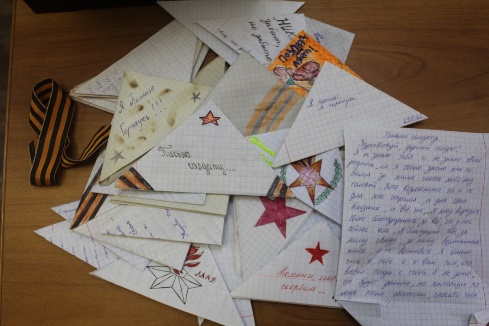 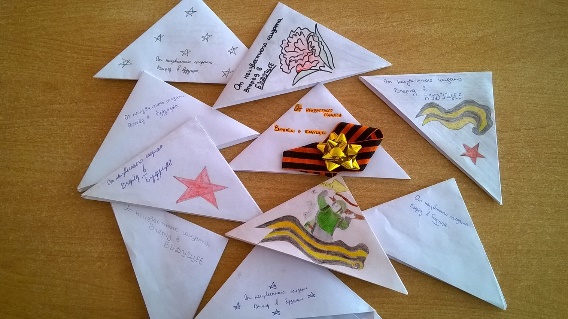 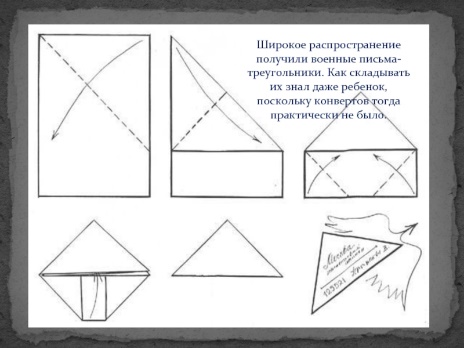 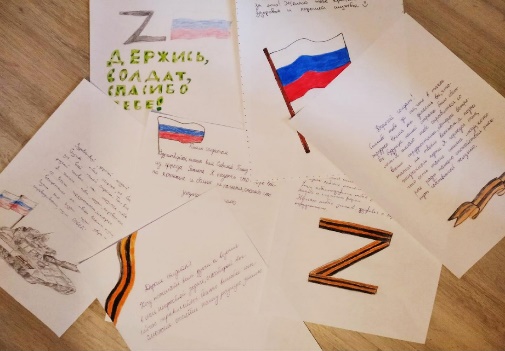 Постановление Администрации городского поселения Безенчук муниципального района Безенчукский Самарской области от 12.01.2023г № 5«Об утверждении положения об экологическом конкурсе «Каждой птичке по кормушке»       В  целях привлечения внимания населения к проблемам охраны птиц и создания благоприятных условий для гнездовья птиц в городской среде, в соответствии с Федеральным законом от 06.10.2003г №131-ФЗ «Об общих принципах организации местного самоуправления в Российской Федерации», руководствуясь  Уставом городского поселения Безенчук, ПОСТАНОВЛЯЮ:1.  Утвердить положение об экологическом конкурсе «Каждой птичке по кормушке».2. Опубликовать данное постановление в газете «Вестник городского поселения Безенчук», разместить на официальном сайте городского поселения Безенчук в сети интернет.3. Контроль за исполнением настоящего постановления возложить на заместителя Главы городского поселения А.В. Пичужкина.Глава городского поселения                                                                           В.Н.Гуров  Приложение № 1 к постановлению Администрации городского поселения Безенчук                                                                     от 12 января 2023г. № 5ПОЛОЖЕНИЕоб экологическом конкурсе «Каждой птичке по кормушке»Общие положения1.1. Настоящее Положение регламентирует статус, порядок и условия проведения акции-конкурса «Каждой птичке по кормушке»1.2. Настоящее Положение определяет требования к участникам и работам, порядок их предоставления на Конкурс, сроки проведения, действует до завершения конкурсных мероприятий.1.3. Настоящее положение направлено на реализацию эколого-биологического направления деятельности городского поселения Безенчук муниципального района Безенчукский.2. Цели и задачи2.1. Цель конкурса: воспитать у детей любовь к родной природе, привить навыки бережного и ответственного отношения к ее обитателям.2.2. Задачи конкурса:- привлечь внимание населения к проблемам охраны птиц; - создать благоприятные условия для гнездовья птиц в городской среде; - развить у детей бережное отношение к птицам и природе в целом, воспитать чувства ответственности ко всему живому; - вовлечь школьников в трудовую деятельность по изготовлению кормушек для птиц; - развить у детей творческого воображения, любознательности, стремления к познанию окружающего мира.3. Организаторы конкурса. Конкурсная комиссия3.1. Организатором конкурса является Администрация городского поселения Безенчук муниципального района Безенчукский.3.2. Организатор Конкурса:- принимает работы, оценивает их на соответствие критериям оценки конкурсных работ и передает в конкурсную комиссию;- организует открытие Конкурса, подведение итогов и награждение в соответствии с решением конкурсной комиссии.3.3. Для определения лучших из представленных на Конкурс работ формируется конкурсная комиссия.  3.4. Состав конкурсной комиссии утверждает организатор Конкурса.3.5. Конкурсная комиссия:- осуществляет оценку работ, представленных на Конкурс;- определяет победителей Конкурса.3.6. Решение конкурсной комиссии носит окончательный характер и пересмотру не подлежит.4. Участники конкурса4.1. В конкурсе принимают участие дети дошкольного возраста, школьники, студенты, волонтеры, активные граждане городского поселения Безенчук.4.2. Возраст участников не ограничен.5. Порядок, условия и сроки проведения конкурса5.1. Конкурс проводится с 12.01.2023 г. по 10.02.2023г.:Принимаются работы как индивидуальные, так и коллективные.5.2.  Кормушки для птиц должны быть изготовлены в соответствии с требованиями удобства для птиц (Приложение а, б).5.3. Кормушка должна иметь прочную закрепленную этикетку с данными об участнике (Ф.И.О., наименование учебного заведения, класс, возраст, контактный телефон и ФИО родителя).6. Критерии оценки кормушек для птиц7. Подведение итогов, награждение участников7.1. Конкурсной комиссией будут определены победители Конкурса «Каждой птичке по кормушке» с присуждением I, II и III места.7.2. Итоги конкурса будут объявлены 13 февраля 2023 года. 7.3. Победители Конкурса награждаются дипломами.7.4. Фотографии лучших кормушек после подведения итогов конкурса будут размещены на официальном сайте Администрации городского поселения Безенчук.7.5. После подведения итогов кормушки будут возвращены участникам конкурса.Приложение а                                                                       Приложение б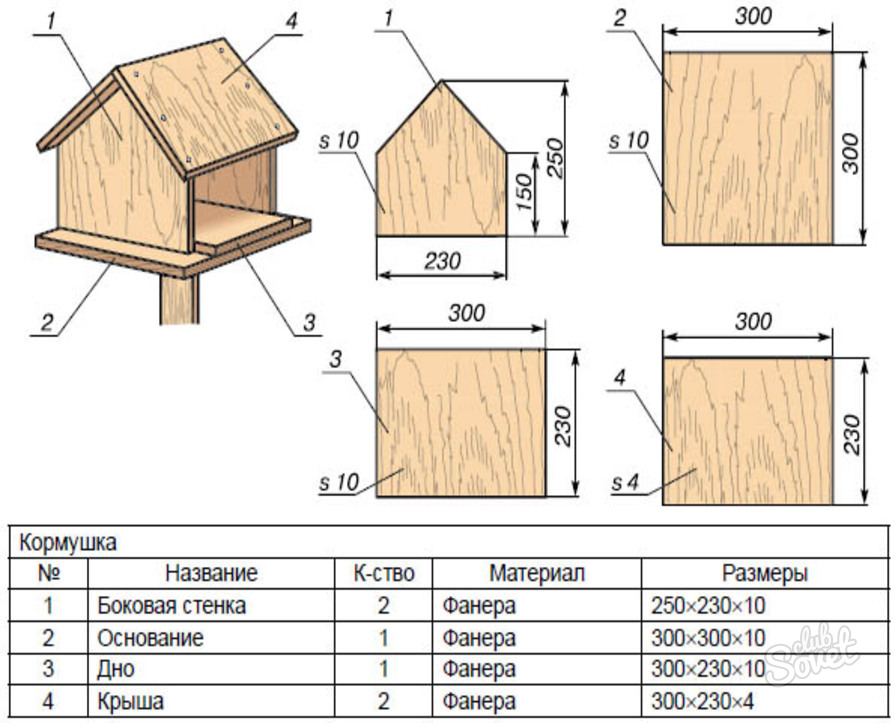 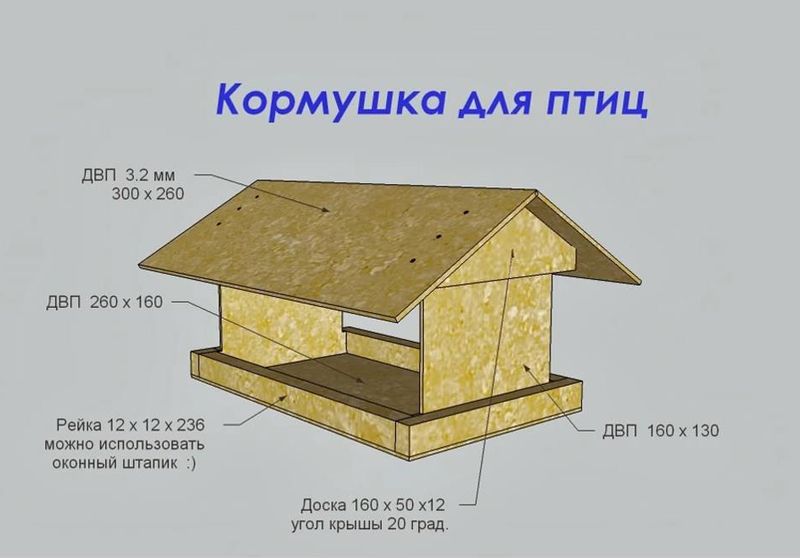 Постановление Администрации городского поселения Безенчук муниципального района Безенчукский Самарской области от 13.01.2023г № 6«Об утверждении перечня объектов водоснабжения, водоотведения, в отношении которых планируется заключение концессионных соглашений»   Руководствуясь Гражданским кодексом Российской Федерации, в соответствии с частью 3 статьи 4 Федерального закона от 21.07.2005 года № 115-ФЗ «О концессионных соглашениях», Уставом городского поселения Безенчук муниципального района Безенчукский Самарской области, утвержденным решением Собрания представителей городского поселения Безенчук муниципального района Безенчукский Самарской области № 1/75 от 30.06.2015 годаПОСТАНОВЛЯЮ׃    1. Утвердить перечень объектов водоснабжения и водоотведения городского поселения Безенчук муниципального района Безенчукский Самарской области и городского поселения Безенчук муниципального района Безенчукский Самарской области (далее – Перечень), в отношении которых планируется заключение концессионных соглашений в 2023 году, согласно Приложению № 1.     2. Утверждённый перечень разместить на официальном сайте Российской Федерации в информационно-телекоммуникационной сети «Интернет» для размещения информации о проведении торгов, определённом Правительством Российской Федерации, а также на официальном сайте Администрации городского поселения Безенчук муниципального района Безенчукский Самарской области в информационно-телекоммуникационной сети «Интернет».     3. Настоящее постановление вступает в силу со дня подписания.     4.Контроль за выполнением настоящего постановления оставляю за собой. Глава городского поселения                                                                           В.Н.Гуров  Приложение № 1 к постановлению Администрации городского поселения Безенчук                                                                     от 13 января 2023г. № 6Постановление Администрации городского поселения Безенчук муниципального района Безенчукский Самарской области от 18.01.2023г № 9«Об утверждении положения о проведении патриотической акции «Герой моей семьи, герой моей страны!»»   В преддверии празднования дня Победы в Великой Отечественной войне, а также в целях патриотического воспитания детей, формирования высокой социальной активности, нравственного воспитания подрастающего поколения, формирования у учащихся мировоззренческих суждений, основанных на моральных ценностях гражданского общества,  в соответствии Федеральным законом от 06.10.2003 № 131-ФЗ «Об общих принципах организации местного самоуправления в Российской Федерации», руководствуясь Уставом городского поселения Безенчук Самарской области, ПОСТАНОВЛЯЮ:Утвердить положение о проведении акции «Герой моей семьи, герой моей страны!»». Опубликовать настоящее постановление в газете «Вестник городского поселения Безенчук» и официальном сайте Администрации городского поселения Безенчук.Контроль за исполнением данного постановления возложить на заместителя Главы городского поселения Безенчук (Пичужкина А.В.).Глава городского поселения                                                                           В.Н.Гуров  Приложение № 1 к постановлению Администрации городского поселения Безенчук                                                                     от 18 января 2023г. № 9ПОЛОЖЕНИЕо проведении патриотической акции «Герой моей семьи, герой моей страны!»1. Общие положения1.1. Настоящее положение определяет цели, задачи, условия и порядок проведения патриотической акции «Герой моей семьи, герой моей страны!»» (далее Акция).1.2. Организатором патриотической акции является администрация городского поселения Безенчук1.3. Патриотическая Акция приурочена к празднованию дня Победы в Великой Отечественной войне.2. Цели и задачи2.1. Цель: сохранение исторической памяти о подвиге и героизме советского народа в годы Великой Отечественной войны, о воинском и трудовом подвиге родственников – ветеранов ВОв, через личное осмысление, традиции и судьбы семей, хранящих память о близких людях. 2.2. Задачи: - содействовать укреплению семейных традиций посредством изучения истории своей семьи – участников и современников Великой Отечественной войны;- содействовать воспитанию патриотизма, гражданского долга и чувства благодарности ветеранам Великой Отечественной войны, воспитания чувства сопричастности к истории нашего Отечества;- побуждение участников акции освещать свои патриотические идеи, мысли и действия в социальных сетях.3. Участники3.1. К участию в Акции приглашаются дети дошкольного возраста, школьники, учащиеся образовательных учреждений, студенты, волонтеры, педагоги, родители и все активные граждане городского поселения Безенчук, поддерживающие цели и задачи Акции.3.2. Возраст участников неограничен.4. Сроки проведения Акция проводится с 18 января 2023 года по  05 мая 2023 г., т.е. работы вы можете направлять с начала срока проведения Акции.Публикация выполненных работ будет проводиться с 24 апреля 2023 года по 05 мая 2023 года.Выполненные работы будут опубликованы на сайте администрации городского поселения Безенчук и в социальной сети «Вконтакте».  Требования, условия и порядок проведения АкцииДанная Акция позволит показать подвиг героев Великой Отечественной войны на примере собственной семьи. Это позволит рассказать историю через фотографии, наградные документы, грамоты и т.п. родственников, ушедших в свое время защищать Родину. Только наглядно мы сможем показать, насколько значима Победа для нашего народа, и чего она нам стоила.Требования к работе (пример оформления работы представлен в Приложении 1):  - работа должна соответствовать тематике проводимой Акции;- работа предоставляется на русском языке в электронном виде в формате листа А4  (альбомный вид);- объем работы не более 2-х листов;- в работе могут быть размещены фотографии участника(ов) Великой Отечественной войны и ветеранов трудового фронта, сопровождающимися информацией об участнике Вов, воспоминаниями о военно-исторических событиях, другими памятными семейными документами (фотографии наградных документов, подвигов, медалей и орденов и пр.);- в работе должен быть указан автор работы (Ф.И.О., возраст),                                            в сопроводительном письме указать контактный телефон автора работы/телефон Ф.И.О. родителя;- при использовании фотографии - участника ВОв, гражданин, направивший фотографию, дает свое согласие на обнародование изображения участника ВОв.         Согласие можно предоставить в следующей форме: «Загружая изображение и предоставляя информацию об участнике ВОв, я даю согласие на обработку его персональных данных в предоставленном мной объеме, в целях ее размещения в патриотической акции «Герой моей семьи, герой моей страны!» и подтверждаю, что обладаю законным правом предоставить такое согласие от имени участника ВОв».       Данное согласие необходимо направить в сопроводительном письме к работе.- количество работ от участника неограниченно. - при несоблюдении требований к оформлению работ организаторы Акции оставляют за собой право не публиковать работы.- работы направляются по электронной почте: artamonovaoksana10@mail.ru, либо предоставить лично на электронном носителе (флэшка) в администрацию городского поселения Безенчук по адресу: п.г.т. Безенчук,ул. Нефтяников д. 12 каб. №6. (конт. тел: 8 (84676) 21835).- участникам Акции предлагается также опубликовать свою работу на личной странице (странице родителей/законных представителей) социальной сети «Вконтакте» с хэштегом # участвую в Акции «Герой моей семьи, Герой моей страны!».6. Заключительные положения6.1. Надеемся, что патриотическая акция «Герой моей семьи, герой моей страны!» вдохновит многих вспомнить или узнать о своих родных и близких, найти потерянные нити, восстановить семейных архив, поговорить с родственниками, понять их переживания, узнать как много они сделали для нашей страны, для каждого из нас. 6.2. Пусть невозможно измерить в цифрах и процентах показатель уровня патриотизма подрастающего поколения, но отношение граждан городского поселения Безенчук, мы увидим по результатам активности участия в данной акции. Именно такие мероприятия отражают процесс работы, направленные на формирование и развитие патриотизма.  6.3. Мы надеемся, что эта идея не угаснет, а будет развиваться и расширять свои границы из года в год.6.4. Все вопросы относительно участия в акции можно направить по электронной почте artamonovaoksana10@mail.ru и по телефону 8 (84676) 21835 (Артамонова Оксана Сергеевна).Постановление Администрации городского поселения Безенчук муниципального района Безенчукский Самарской области от 20.01.2023г № 11«Об утверждении персонального состава муниципальной общественной комиссии для организации голосования по определению первоочередного благоустройства на территории городского поселения Безенчук м.р. Безенчукский Самарской области в 2023  году»В соответствии с решением Собрания представителей городского поселения Безенчук  муниципального района Безенчукский Самарской области  от 19.01.2023  № 131/30 «Об утверждении  порядка организации и проведения голосования по отбору общественных территорий в  городском поселении Безенчук муниципального района  Безенчукский Самарской области,  подлежащих благоустройству», Уставом городского поселения Безенчук муниципального района Безенчукский Самарской области ПОСТАНОВЛЯЮ:Утвердить персональный состав  муниципальной комиссии  для организации голосования по определению первоочередного благоустройства на территории городского поселения Безенчук муниципального района Безенчукский Самарской области в 2023 году в составе: Председатель Комиссии – заместитель Главы  городского поселения Безенчук  Пичужкина А.В.;Секретарь Комиссии – ведущий специалист Администрации городского поселения Безенчук Мартынова Т.В.;Члены комиссии: начальник отдела по социокультурному развитию и проектному управлению администрации муниципального района Безенчукский Галицына Наталья Евгеньевна (по согласованию);руководитель МБУ «Геопроект», депутат Собрания представителей городского поселения Безенчук по избирательному округу № 7, Хрипунова Ольга Владимировна (по согласованию);заместитель главного редактора газеты «Сельский труженик» Нагорнова Татьяна Александровна (по согласованию);специалист по работе с молодежью МБУ «ЦСПиМИ», депутат Собрания представителей городского поселения Безенчук по избирательному округу № 1,  Роднова Надежда Александровна (по согласованию);ведущий инженер отдела архитектуры и градостроительства Администрации м.р. Безенчукский Портов Вячеслав Васильевич (по согласованию).Настоящее Постановление  вступает в силу со дня подписания.Настоящее  Постановление разместить на сайте Администрации городского поселения Безенчук муниципального района Безенчукский Самарской области в сети Интернет.Контроль за исполнением настоящего Постановления  возложить заместителя Главы  городского поселения Безенчук  Пичужкина А.В.Глава городского поселения                                                                           В.Н.ГуровЗаключение о результатах публичных слушанийв городском  поселении Безенчук муниципального района Безенчукский Самарской области по вопросу (проекту): «О внесении изменений в Правила землепользования и застройки городского поселения Безенчук муниципального района Безенчукский Самарской области, утвержденные Решением Собрания Представителей городского поселения Безенчук от 12.12.2013г. №4/52»Время проведения публичных слушаний – с 31.12.2022 года до 20.01.2023 года.Вопрос (проект), вынесенный на публичные слушания: «О внесении изменений в Правила землепользования и застройки городского поселения Безенчук муниципального района Безенчукский Самарской области: - в части внесения изменений в ст. 53 градостроительного регламента в зоне  застройки индивидуальными жилыми домами с индексом Ж1 из основных видов разрешенного использования земельных участков и объектов капитального строительства исключить вид разрешенного использования:- в части внесения изменений в ст. 53 градостроительного регламента в зону размещения отходов производства и потребления с индексом Сп4 в основные виды разрешенного использования земельных участков и объектов капитального строительства добавить вид разрешенного использования:            Организатор проведения публичных слушаний – Администрация городского поселения Безенчук муниципального района Безенчукский Самарской области.            Основание проведения публичных слушаний – постановление Администрации городского  поселения Безенчук муниципального района Безенчукский Самарской области «О проведении публичных слушаний по вопросу о внесении изменений в Правила землепользования и застройки городского поселения Безенчук муниципального района Безенчукский Самарской области, утвержденные решением Собрания представителей городского поселения Безенчук муниципального района Безенчукский Самарской области от 12.12.2013 г. № 4/52» от 30 декабря 2022 года №596,  опубликованное в газете  "Вестник городского поселения Безенчук" №22 (269) от 30.12.2022г, размещенное на официальном сайте Администрации городского поселения Безенчук муниципального района Безенчукский Самарской области в информационно-телекоммуникационной сети «Интернет» - http://www.bezenchukgp.ru.В публичных слушаний приняли участие – 1 (один) участник. Протокол публичных слушаний в городском поселении Безенчук муниципального района Безенчукский Самарской области от 20 января 2023г №1.Предложения и замечания по вопросу (проекту) рассматриваемому на публичных слушаниях внесли в протокол публичных слушаний  1 (один) участник.Предложения, замечания, высказанные гражданами, являющимися участниками публичных слушаний и постоянно проживающих на территории, в пределах которой проводятся публичные слушания:-  Я «за» внесение данных изменений в Правила землепользования и застройки.Предложения, замечания, высказанные иными участниками публичных слушаний: не высказаны. Комиссия по подготовке проекта Правил землепользования и застройки городского поселения Безенчук муниципального района Безенчукский Самарской области считает целесообразным учесть внесенные участниками публичных слушаний предложения и направить доработанный проект Правил землепользования и застройки городского поселения Безенчук в Собрание представителей городского поселения Безенчук на рассмотрение.Решение Собрания представителей городского поселения Безенчук муниципального района Безенчукский Самарской области от 19.01.2023г  №131/30«Об утверждении  порядка организации и проведения голосования по отбору общественных территорий в  городском поселении Безенчук муниципального района  Безенчукский Самарской области,  подлежащих благоустройству»В соответствии с  Федеральным  законом  от 06.10.2003 № 131-ФЗ «Об общих принципах организации местного самоуправления в Российской Федерации», руководствуясь Уставом городского поселения Безенчук  муниципального района Безенчукский Самарской области, с целью участия населения городского поселения Безенчук муниципального района Безенчукский Самарской области в осуществлении местного самоуправления, Собрание представителей  городского поселения Безенчук муниципального района Безенчукский четвертого созыва,РЕШИЛО:1. Утвердить  порядок организации и проведения голосования по отбору общественных территорий в  городском поселении Безенчук муниципального района Безенчукский Самарской области, подлежащих благоустройству  согласно приложению № 1. 2. Настоящее решение вступает в силу со дня официального опубликования в газете «Вестник  городского поселения Безенчук муниципального района Безенчукский» и распространяется на правоотношения возникшие с 09.01.2023 года. Председатель Собрания представителей городского поселения Безенчук   муниципального района Безенчукский  Самарской области                    А.Г.КантеевГлава городского поселения Безенчук                                                        В.Н.ГуровПриложение № 1 к решению Собрания представителей городского поселения Безенчукот 19.01.2023г №131/30Порядок организации и проведения голосования по отбору общественных территорий в  городском поселении Безенчук муниципальном районе Безенчукский Самарской области,  подлежащих благоустройству          1. Настоящий Порядок определяет процедуру проведения голосования по отбору общественных территорий  городского поселения Безенчук муниципального района Безенчукский Самарской области, подлежащих благоустройству в году, следующем за годом проведения такого голосования.  2. Организацию и проведение голосования осуществляет муниципальная общественная комиссия, созданная в целях реализации мероприятий по формированию комфортной городской среды на территории городского поселения Безенчук муниципального района Безенчукский Самарской области (далее - муниципальная общественная комиссия),  сформированная на основании постановления Администрации муниципального района Безенчукский Самарской области. ( далее-Администрация поселения).          3. В целях определения перечня общественных территорий, подлежащих благоустройству в году, следующем за годом проведения такого голосования в соответствии с муниципальной программой, муниципальная общественная комиссия организует прием предложений от граждан и заинтересованных лиц, проживающих на территории городского поселения Безенчук муниципального района Безенчукский Самарской области (далее - заинтересованные лица), для проведения голосования.       4. Прием предложений от граждан и заинтересованных лиц осуществляется муниципальной общественной комиссией в  установленные сроки, указанные в информационном сообщении, размещенном в средствах массовой информации.            Прием предложений осуществляется в следующих формах:устно - с помощью телефонной связи по номеру, указанному в информационном сообщении;письменно - по почте (446250, Самарская область, Безенчукский район, пгт. Безенчук, ул. Нефтяников, 12)по электронной почте  на адрес Администрации поселения;при личном посещении Администрации поселения.Предложение должно содержать:фамилию, имя, отчество заинтересованного лица;номер контактного телефона;наименование общественной территории, адрес и (или) описание ее местоположения.5. Поступившие предложения регистрируются  секретарем муниципальной общественной комиссии  в день их поступления в журнале регистрации. Все листы журнала регистрации должны быть прошиты и пронумерованы.6. Муниципальная общественная комиссия в течение 3 рабочих дней со дня завершения приема предложений от заинтересованных лиц рассматривает поступившие предложения, формирует перечень общественных территорий выносимых на голосование.7. Перечень общественных территорий, отобранных для проведения голосования, утверждается протоколом муниципальной общественной комиссии и опубликовывается в средствах массовой информации в течение 3 (трех) рабочих дней со дня завершения приема предложений и размещается на сайте Администрации поселения в информационно-телекоммуникационной сети Интернет.      8. Голосование по отбору общественных территорий подлежащих благоустройству в году, следующем за годом проведения такого голосования проводится в заочной форме на основании Постановления Администрации поселения  и  является рейтинговым.        В Постановлении, указанном в абзаце 1 настоящего пункта,  указывается следующая информация:перечень общественных территорий для включения в рейтинговое голосование по проектам общественных территорий городского поселения Безенчук в соответствии с муниципальной программой;электронный адрес сайта для проведения голосования;сроки рейтингового голосования;иные сведения, необходимые для проведения голосования.Постановление Администрации поселения принимается  не позднее семи дней после истечения срока, предоставленного всем заинтересованным лицам для ознакомления с перечнем  общественных территорий, отобранных для голосования.Постановление Администрации поселения подлежит опубликованию (обнародованию) в порядке, установленном для официального опубликования (обнародования) муниципальных правовых актов, и размещению на официальном сайте Администрации поселения  в информационно-телекоммуникационной сети «Интернет» не менее чем за 3  (три )  рабочих дней до дня проведения голосования .9. Финансирование мероприятий, связанных с подготовкой и проведением  заочного голосования, осуществляется за счет средств  бюджета городского поселения Безенчук муниципального района Безенчукский Самарской области.        10. Для проведения голосования по отбору общественных территорий с использованием интернет-ресурса в заочной форме Администрация поселения  обеспечивает техническую возможность проведения голосования в электронной форме с использованием официального сайта Администрации поселения (http://www.bezenchukgp.ru) в информационно-телекоммуникационной сети Интернет в соответствующем разделе по формированию комфортной городской среды, единой федеральной платформе для онлайн-голосования по выбору общественных территорий.       11. Система голосования по отбору общественных территорий с использованием интернет-ресурса организуется по принципу «один человек - один голос» и предусматривает для заинтересованных лиц возможность проголосовать за одну общественную территорию. 12. Администрация поселения  совместно с муниципальной общественной комиссией обеспечивает:а) возможность свободного использования заинтересованными лицами интернет-ресурса для ознакомления с размещаемым на нем перечнем общественных территорий, итогами голосования, принятыми решениями, а также для получения необходимой информации о ходе голосования;б) возможность голосования по отбору общественных территорий и учета заинтересованных лиц, достигших 14-летнего возраста и имеющих место жительства на территории городского поселения Безенчук, обработку персональных данных и подсчет голосов, поданных путем дистанционного электронного голосования и достоверность его результатов.13. Граждане участвуют в голосовании лично на равных основаниях. Каждый участник голосования имеет один голос, имеющий равный вес.Порядок регистрации (идентификации) участников голосования на интернет-портале осуществляется посредством введения персональных данных участника голосования (фамилия, имя, отчество; возраст; адрес места жительства). Принимая участия в голосовании я ознакомлен и согласен с обработкой персональных данных. Каждый участник может проголосовать за одну или несколько общественных территорий.14. После проведения заочного голосования по отбору общественных территорий с использованием интернет-ресурса муниципальная общественная комиссия подсчитывает результаты голосования. Эти данные фиксируются в итоговом протоколе муниципальной общественной комиссии. 15. Муниципальной общественной комиссией признаются недействительными голоса в случае если они не содержат установленных настоящим Порядком сведений об участнике голосования и (или) не указывают общественную территорию, подлежащую благоустройству. 16. Муниципальная общественная комиссия проводит итоговое заседание и принимает решение об утверждении итогового протокола муниципальной общественной комиссии.В итоговом протоколе муниципальной общественной комиссии о результатах заочного голосования указываются:число заинтересованных лиц, принявших участие в заочном голосовании;результаты заочного голосования в виде рейтинговой таблицы общественных территорий, вынесенных на заочное голосование, составленной исходя из количества голосов участников заочного голосования, отданных за каждую территорию;иные данные по усмотрению соответствующей комиссии.Установление итогов заочного голосования муниципальной общественной комиссией производится не позднее чем через 3 (три) рабочих  дня со дня проведения заочного голосования.17. После оформления итогов заочного голосования по общественным территориям председатель муниципальной общественной комиссии представляет Главе поселения  итоговый протокол результатов заочного рейтингового голосования не позднее 3 (трех) рабочих дней со дня установления итогов голосования.18. Итоговый протокол муниципальной общественной комиссии печатается на листах формата А4. Итоговый протокол должен быть пронумерован, подписан всеми присутствовавшими при установлении итогов заочного рейтингового голосования членами муниципальной общественной комиссии и содержать дату и время подписания протокола. Итоговый протокол муниципальной общественной комиссии составляется в двух экземплярах.19. Сведения об итогах заочного рейтингового голосования официально публикуются в средствах массовой информации и размещаются на официальном сайте Администрации поселения в информационно-телекоммуникационной сети Интернет.       20. Документация, связанная с проведением заочного голосования, итоговый протокол в течение одного года хранятся в Администрации поселения, а затем уничтожаются.21. Жалобы, обращения, связанные с проведением голосования, подаются в муниципальную общественную комиссию. Муниципальная общественная комиссия регистрирует жалобы, обращения и рассматривает их в течение 20 дней с даты их поступления. По итогам рассмотрения жалобы, обращения заявителю направляется ответ в письменной форме за подписью председателя муниципальной общественной комиссии.Извещениео проведении  открытого аукциона открытого по составу участников и форме подачи предложений о цене  Организатор аукциона: Администрация городского поселения Безенчук муниципального района Безенчукский, 446250, Самарская область, Безенчукский район, п.г.т. Безенчук, ул. Нефтяников, дом 12, тел.(84676)21255,(84676)21835.    е-mail: gp-bezenchukso@yandex.ruОрган власти, принявший решение о проведении аукциона: Администрация городского поселения Безенчук муниципального района Безенчукский Самарской области (постановление Администрации городского поселения Безенчук муниципального района Безенчукский Самарской области от 17.01.2023 г. № 8).Администрация городского поселения Безенчук муниципального района Безенчукский Самарской области проводит  21 февраля 2023 года в 10:00 часов по местному времени аукцион  по продаже права на заключение аренды земельных участков. Аукцион проводится по адресу: Самарская область, Безенчукский район, п.г.т. Безенчук, ул. Нефтяников, дом 12.Форма торгов: аукцион, открытый по составу участников.Форма  подачи  предложений о цене: открытая.Предмет аукциона: Лот № 1. Право на заключение договора аренды. Срок аренды 3 года.  Земельный участок, государственная собственность на который не разграничена, категории земель: земли населенных пунктов, разрешенное использование: хранение автотранспорта, площадью 30 кв.м., кадастровый номер 63:12:1401034:969, адрес объекта: Самарская область, Безенчукский район, городское поселение Безенчук, п.г.т. Безенчук, ул. Кольцова.Начальная цена предмета аукциона установлена в размере 10 980 (десять тысяч девятьсот восемьдесят) рублей 00 копеек в год. «Шаг аукциона» - 3% от начальной цены предмета аукциона составит 329 (триста двадцать девять) рублей 40 копеек.   Размер задатка 20% от начальной цены предмета аукциона составит         2196 (две тысячи сто девяносто шесть) рублей 00 копеек.Лот № 2. Право на заключение договора аренды. Срок аренды 3 года.  Земельный участок, государственная собственность на который не разграничена, категории земель: земли населенных пунктов, разрешенное использование: хранение автотранспорта, площадью 30 кв.м., кадастровый номер 63:12:1401034:970, адрес объекта: Самарская область, Безенчукский район, городское поселение Безенчук, п.г.т. Безенчук, ул. Кольцова.Начальная цена предмета аукциона установлена в размере 10 980 (десять тысяч девятьсот восемьдесят) рублей 00 копеек в год. «Шаг аукциона» - 3% от начальной цены предмета аукциона составит 329 (триста двадцать девять) рублей 40 копеек.   Размер задатка 20% от начальной цены предмета аукциона составит         2196 (две тысячи сто девяносто шесть) рублей 00 копеек.Лот № 3. Право на заключение договора аренды. Срок аренды 3 года.  Земельный участок, государственная собственность на который не разграничена, категории земель: земли населенных пунктов, разрешенное использование: хранение автотранспорта, площадью 30 кв.м., кадастровый номер 63:12:1401034:971, адрес объекта: Самарская область, Безенчукский район, городское поселение Безенчук, п.г.т. Безенчук, ул. Кольцова.Начальная цена предмета аукциона установлена в размере 10 980 (десять тысяч девятьсот восемьдесят) рублей 00 копеек в год. «Шаг аукциона» - 3% от начальной цены предмета аукциона составит 329 (триста двадцать девять) рублей 40 копеек.   Размер задатка 20% от начальной цены предмета аукциона составит         2196 (две тысячи сто девяносто шесть) рублей 00 копеек.Лот № 4. Право на заключение договора аренды. Срок аренды 3 года.  Земельный участок, государственная собственность на который не разграничена, категории земель: земли населенных пунктов, разрешенное использование: хранение автотранспорта, площадью 30 кв.м., кадастровый номер 63:12:1401034:1000, адрес объекта: Самарская область, Безенчукский район, городское поселение Безенчук, п.г.т. Безенчук, ул. Кольцова.Начальная цена предмета аукциона установлена в размере 10 980 (десять тысяч девятьсот восемьдесят) рублей 00 копеек в год. «Шаг аукциона» - 3% от начальной цены предмета аукциона составит 329 (триста двадцать девять) рублей 40 копеек.   Размер задатка 20% от начальной цены предмета аукциона составит         2196 (две тысячи сто девяносто шесть) рублей 00 копеек.Лот № 5. Право на заключение договора аренды. Срок аренды 5 лет.  Земельный участок, государственная собственность на который не разграничена, категории земель: земли населенных пунктов, разрешенное использование: гаражи, площадки, стоянки и сооружения для хранения транспорта, площадью 400 кв.м., кадастровый номер 63:12:1401011:328, адрес объекта: Российская Федерация, Самарская область, Безенчукский район, городское поселение Безенчук, п.г.т. Безенчук, ул. Мелиораторов.Начальная цена предмета аукциона установлена в размере 38 745 (тридцать восемь тысяч семьсот сорок пять) рублей 00 копеек в год. «Шаг аукциона» - 3% от начальной цены предмета аукциона составит 1162 (одна тысяча сто шестьдесят два) рубля 35 копеек.   Размер задатка 20% от начальной цены предмета аукциона составит         7749 (семь тысяч семьсот сорок девять) рублей 00 копеек.Задаток должен быть внесен единым платежом в валюте Российской Федерации путем перечисления на счет и зачисления на лицевой счет организатора аукциона с 20.01.2023 г. по 16.02.2023 г. (включительно) по следующим реквизитам:Управление финансами м.р. Безенчукский (Администрация городского поселения Безенчук)ИНН/КПП 6362012431/636201001л/сч 208030020р/сч № 03232643366040004200, к/сч 40102810545370000036Отделение Самара Банка России//УФК по Самарской области г. СамараБИК 013601205КБК 00000000000000000510Назначение платежа: «Задаток (аукцион) для Администрации городского поселения Безенчук».Документы, представляемые для участия в аукционе:Для участия в аукционе заявители представляют в установленный в извещении о проведении аукциона срок следующие документы:1) заявка на участие в аукционе по установленной в извещении о проведении аукциона форме (Приложение 1) с указанием банковских реквизитов счета для возврата задатка;2) копии документов, удостоверяющих личность заявителя (для граждан);3) надлежащим образом заверенный перевод на русский язык документов о государственной регистрации юридического лица в соответствии с законодательством иностранного государства в случае, если заявителем является иностранное юридическое лицо;4) документы, подтверждающие внесение задатка. Представление документов, подтверждающих внесение задатка, признается заключением соглашения о задатке.Место, дата, время и порядок определения участников торгов:Прием  заявок осуществляется  специалистом Администрации городского поселения Безенчук муниципального района Безенчукский Самарской области  с 8.00 до 12.00 и с 13.00 до 17.00. по  местному  времени,  начиная с 20.01.2023 года  по 16.02.2023 года (включительно) по адресу: 446250, Самарская область, Безенчукский район, п.г.т. Безенчук, ул. Нефтяников, дом 12, каб. 6.Срок окончания подачи заявок на участие в аукционе – 17 час. 00 мин.                  16.02.2023 г.Начало рассмотрения заявок на участие  в торгах – 09 час. 00 мин. 17.02.2023 года  по  адресу:  446250, Самарская область, Безенчукский  район, п.г.т. Безенчук, ул. Нефтяников, дом 12, каб. 6.В день  рассмотрения  заявок  организатор торгов принимает решение  о  признании  Претендентов участниками  торгов  или об отказе в допуске Претендентов к участию в торгах, которое оформляется протоколом.Протокол о признании Претендентов участниками торгов подписывается организатором торгов в день рассмотрения  заявок 17.02.2023 года и размещается на официальном сайте не позднее, чем на следующий день после дня подписания протокола.Заявителям, признанным участниками аукциона, и заявителям, не допущенным к участию в аукционе, организатор аукциона направляет уведомления о принятых в отношении них решениях не позднее дня, следующего после дня подписания протокола.Один заявитель вправе подать только одну заявку на участие в аукционе.Заявка на участие в аукционе, поступившая по истечении срока приема заявок, возвращается заявителю в день ее поступления.Заявитель имеет право отозвать принятую организатором аукциона заявку на участие в аукционе до дня окончания срока приема заявок, уведомив об этом в письменной форме организатора аукциона. В случае отзыва заявки заявителем позднее дня окончания срока приема заявок задаток возвращается в порядке, установленном для участников аукциона.Заявитель не допускается к участию в аукционе в следующих случаях:1) непредставление необходимых для участия в аукционе документов или представление недостоверных сведений;2) непоступление задатка на дату рассмотрения заявок на участие в аукционе;3) подача заявки на участие в аукционе лицом, которое в соответствии с настоящим Кодексом и другими федеральными законами не имеет права быть участником конкретного аукциона, покупателем земельного участка или приобрести земельный участок в аренду;4) наличие сведений о заявителе, об учредителях (участниках), о членах коллегиальных исполнительных органов заявителя, лицах, исполняющих функции единоличного исполнительного органа заявителя, являющегося юридическим лицом, в предусмотренном настоящей статьей реестре недобросовестных участников аукциона.Условия аукциона:В случае, если на основании результатов рассмотрения заявок на участие в аукционе принято решение об отказе в допуске к участию в аукционе всех заявителей или о допуске к участию в аукционе и признании участником аукциона только одного заявителя, аукцион признается несостоявшимся.В случае, если аукцион признан несостоявшимся и только один заявитель признан участником аукциона, в течение десяти дней со дня подписания протокола рассмотрения заявок заявителю направляется три экземпляра подписанного проекта договора купли - продажи земельного участка. В случае, если по окончании срока подачи заявок на участие в аукционе подана только одна заявка на участие в аукционе или не подано ни одной заявки на участие в аукционе, аукцион признается несостоявшимся. Если единственная заявка на участие в аукционе и заявитель, подавший указанную заявку, соответствуют всем требованиям и указанным в извещении о проведении аукциона условиям аукциона, в течение десяти дней со дня рассмотрения указанной заявки заявителю направляется три экземпляра подписанного проекта договора купли - продажи земельного участка (Приложение 2). Результаты аукциона оформляются протоколом. Протокол о результатах аукциона составляется в двух экземплярах, один из которых передается победителю аукциона, а второй остается у организатора аукциона.Победителем аукциона признается участник аукциона, предложивший наибольшую цену за земельный участок.В случае, если в аукционе участвовал только один участник или при проведении аукциона не присутствовал ни один из участников аукциона, либо в случае, если после троекратного объявления предложения о начальной цене предмета аукциона не поступило ни одного предложения о цене предмета аукциона, которое предусматривало бы более высокую цену предмета аукциона, аукцион признается несостоявшимся.Победителю аукциона или единственному принявшему участие в аукционе его участнику направляется три экземпляра подписанного проекта договора аренды земельного участка в десятидневный срок со дня составления протокола о результатах аукциона. Не допускается заключение указанного договора ранее чем через десять дней со дня размещения информации о результатах аукциона на официальном сайте.Дата, время и порядок осмотра земельного участка на местности: Осмотр земельного участка на местности производится лицами, желающими участвовать в аукционе по предварительному согласованию с организатором торгов. Уполномоченный орган принимает решение об отказе в проведении аукциона в случае выявления обстоятельств, предусмотренных пунктом 8 статьи 39.11 ЗК РФ. Извещение об отказе в проведении аукциона размещается на официальном сайте организатором аукциона в течение трех дней со дня принятия данного решения. Организатор аукциона в течение трех дней со дня принятия решения об отказе в проведении аукциона обязан известить участников аукциона об отказе в проведении аукциона и возвратить его участникам внесенные задатки.Приложение № 1к извещению о проведении аукциона ЗАЯВКАна участие в аукционе от ________________________________________________________________________, (Ф.И.О. полностью, дата рождения, паспортные данные (для физического лица) фирменное наименование, сведения об организационно-правовой форме, ИНН (для юридического лица))__________________________________________________________________________________, (почтовый адрес (для юридического лица), сведения о месте жительства (для физического лица)контактный телефон_______________, адрес электронной почты__________________________.Изучив информационное сообщение о предстоящих торгах в форме аукциона, открытом по составу участников и открытом по форме подачи предложений по цене,  опубликованное на официальном сайте РФ  www. torgi gov.ru. Я  согласен принять участие в открытом аукционе, в соответствии с установленной процедурой по продаже права пользования (права на заключение договора аренды) ____________________________________________________________________________________________________(наименование и реквизиты земельного участка в соответствии с извещением о проведении аукциона)1.В случае признания победителем аукциона я  принимаю на себя обязательства:- подписать в день проведения аукциона  протокол о результатах аукциона;- заключить договор аренды в установленные законодательством сроки.Я согласен с тем, что в случае  отказа от подписания протокола о результатах аукциона и договора аренды и (или) не уплаты по обязательствам п. 1 в  установленные сроки, задаток, внесенный мною по условиям проведения аукциона, остается у организатора аукциона в соответствии с гражданским законодательством РФ. 2.Организатор аукциона  обязуется перед  претендентом:- в случае проигрыша на аукционе вернуть на расчетный счет претендента  задаток в установленные законодательством сроки;- в ходе подготовки и проведения аукциона соблюдать установленные законодательные нормы и процедуры.Настоящая заявка составлена в 2-х экземплярах: 1-й экземпляр для Организатора аукциона, 2-й для претендента.Подписи сторон:Организатор торгов                                                                    Претендент___________________________                                               _________________________           (подпись) (М.П.)	                                                                                          (подпись) (М.П.)Реквизиты для возврата задатка: _________________________________________________________________________________________________________________________________________________________                                                                                                             Приложение:1. _______________________________________________________________________________2. _______________________________________________________________________________3.________________________________________________________________________________                                                                                                                                Претендент                                                                                                              _________________________                                                                                                                         (подпись) (М.П.)СОГЛАСИЕ НА ОБРАБОТКУ ПЕРСОНАЛЬНЫХ ДАННЫХНастоящим я даю свое согласие Администрации городского поселения Безенчук муниципального района Безенчукский Самарской области (далее - "Администрация") -  оператору персональных   данных, зарегистрированному по адресу: 446250, Самарская области, п.г.т. Безенчук,  ул. Нефтяников, д. 12, на обработку моих персональных данных (далее "ПД"), указанных в настоящей форме, а также иных персональных данных, ставших известными Администрации, в соответствии с требованиями Федерального закона № 152-ФЗ "О персональных данных" от 27 июля 2006 года.Настоящее согласие предоставляется на осуществление следующих действий в отношении моих ПД: сбор, систематизацию, накопление, хранение, обновление, изменение, использование, обезличивание, шифрование, блокирование, уничтожение. Согласие на обработку персональных данных действительно с даты его подписания.Согласие может быть отозвано при наличии моего письменного уведомления,       которое должно быть оформлено и передано в Администрацию. Настоящим я признаю и подтверждаю, что для достижения вышеуказанных целей Администрация вправе в необходимом объеме передавать мои ПД третьим лицам, а также предоставлять таким лицам соответствующие документы, содержащую такую информацию. При этом третьи лица имеют право на обработку моих ПД на основании настоящего согласия.Ф.И.О.  ________________________________________________________________Адрес регистрации/проживания____________________________________________Телефон ________________________________________________________________Подпись_______________Дата ________________	ОПИСЬ ДОКУМЕНТОВдля участия в аукционе по продаже  предоставляемых ___________________________________________________________________(Ф.И.О. полностью, дата рождения, паспортные данные (для физического лица) фирменное наименование, сведения об организационно-правовой форме, ИНН (для юридического лица))для участия в открытом аукционе в соответствии с установленной процедурой по продаже ________________________________________________________________________________________________________________________________________________________________________________________________________(наименование и реквизиты предмета аукциона в соответствии с извещением о проведении аукциона)
 Претендент                                                                                                                                        __________________________________________                                                                       (подпись) (М.П.) Приложение № 2к извещению о проведении аукциона Д О Г О В О Р №_____ ПРОЕКТаренды земельного участка          п.г.т. Безенчук              		                                                                            «_____»  __________________2023   Администрация городского поселения Безенчук муниципального района Безенчукский Самарской области, ИНН 6362012431, КПП 636201001, ОГРН 1056362024740, адрес нахождения: Самарская область, Безенчукский район, п.г.т. Безенчук, ул. Нефтяников, д.12, именуемый в дальнейшем Арендодатель, в лице ________________________________________, действующего на основании Устава городского поселения Безенчук, с одной стороны, и ________________________________________________, именуемый в дальнейшем Арендатор, с другой стороны, совместно именуемые как «Стороны», и каждый в отдельности «Сторона», на основании Протокола аукциона  № _____ от ________ г., заключили настоящий договор (далее по тексту -  "Договор") о нижеследующем:Предмет договора1.1.Арендодатель предоставляет, а Арендатор принимает в аренду на срок  (устанавливается по результатам аукциона, в зависимости от лота) лет с __________г. по _____________г.  земельный участок  из состава земель __________________________________________________________________________________                          (наименование и реквизиты земельного участка в соответствии с извещением о проведении аукциона), в дальнейшем именуемый Участок.1.2.Арендодатель гарантирует, что земельный участок не обременен правами третьих лиц, не находится под арестом, его права не оспариваются в суде. Арендодатель берет на себя урегулирование любых претензий третьих лиц, предъявляющих какие-либо законные права на предмет Договора. Арендная плата2.1.Арендатор обязуется внести арендную плату за использование Участка в размере ___________ (устанавливается по результатам аукциона, в зависимости от лота) руб. в год, согласно Протокола аукциона №____ от _____________г.               2.2 Оплату арендной платы производить в УФК по Самарской области (Администрация городского поселения Безенчук), на ____________________________________________________________________________________________________.            2.3  Арендная плата вносится Арендатором ежеквартально равными частями в срок до 10 числа месяца следующего квартала. Размер арендной платы за неполный период (квартал) исчисляется пропорционально количеству дней данного периода (квартала) к количеству календарных дней в году.  Арендная плата исчисляется с __________2023г.            2.5  В случае изменения кадастровой стоимости земельного участка арендная плата подлежит перерасчету по состоянию на 1 января года, следующего за годом, в котором произошло изменение кадастровой стоимости.                                                                                              2.6  В случае неуплаты арендной платы в установленный Договором срок Арендатор уплачивает Арендодателю неустойку  в размере 0,06 % от суммы неуплаты за каждый день просрочки.Права и обязанности Арендодателя3.1 Арендодатель имеет право:- требовать досрочного расторжения Договора при использовании земельных участков не по целевому назначению, а также при использовании способами, приводящими к его порче, при не внесении арендной платы более чем за 6 месяцев,  и нарушения других условий Договора;- вносить в государственные органы, осуществляющие государственный контроль использования и охраны земель, требования о приостановлении работ, проводимых Арендатором с нарушением законодательства, нормативных актов или условий, установленных Договором;- требовать возмещения убытков, включая упущенную выгоду, причиненных ухудшением качества арендованных земель в результате деятельности Арендатора;- требовать в судебном порядке выполнения Арендатором всех условий Договора.3.2  Арендодатель обязан:-  выполнять в полном объеме все условия Договора;- передать Арендатору земельный участок в состоянии, соответствующем условиям Договора;-  не вмешиваться в хозяйственную деятельность Арендатора, если она не противоречит условиям Договора и земельному законодательству РФ;-  не издавать специальных актов, затрагивающих (ущемляющих, ограничивающих) права Арендатора, кроме случаев, оговоренных в Договоре;-  в случаях, связанных с необходимостью изъятия земельного участка для государственных, муниципальных нужд, возместить Арендатору в полном объеме возникающие при этом убытки, включая упущенную выгоду.Права и обязанности Арендатора4.1 Арендатор имеет право:использовать Участок в соответствии с целью и условиями представления; (для земельного участка из состава _________________________, с разрешенным использованием: _________________________, площадь: ________ кв.м., кадастровый номер: _____________________, расположенный по адресу: Самарская область, Безенчукский  район, пгт. Безенчук, ул. _____________, подпункт 1 пункта 4.1 договора читать «использовать Участок в соответствии с целью и условиями представления, без права строительства объектов капитального строительства»)досрочно при исчезновении необходимости аренды Участка расторгнуть Договор, направив не менее чем за 60 (шестьдесят) календарных дней уведомление об этом Арендодателю (в этом случае Арендатор обязан выплатить арендную плату до конца текущего года);досрочно расторгнуть Договор (в одностороннем порядке без выплаты арендной платы до конца текущего года) когда:а) Арендодатель создает препятствия в использовании Участка;б) переданный Арендатору Участок имеет препятствующие для его использования недостатки, которые не были оговорены Арендодателем при заключении Договора, не были заранее известны Арендатору и не могли быть обнаружены Арендатором во время осмотра земельного участка при заключении Договора;в) земельный участок в силу обязательств, возникших не по вине Арендатора, окажется в состоянии, не пригодном для использования по назначению. Арендатор не вправе передавать свои права и обязанности третьим лицам, вносить в залог и в уставный капитал право аренды, передавать арендованные участки в субаренду без согласия Арендодателя.  4.2 Арендатор обязан:- обеспечить  освоение Участка в установленные Договором сроки;- использовать Участок в соответствии с целью и условиями предоставления и  разрешенным использованием;- выполнять в полном объеме все условия Договора;- своевременно в соответствии с Договором вносить арендную плату;- не допускать действий, приводящих к ухудшению качественных характеристик Участка, экологической обстановки на арендуемой территории, а также к загрязнению территории поселения;- обеспечивать Арендодателю, органам государственного контроля за использованием и охраной земель свободный доступ на Участок;- выполнять в соответствии с требованиями соответствующих служб условия эксплуатации городских подземных и наземных коммуникаций, сооружений, дорог, проездов и т.п., и не препятствовать их ремонту и обслуживанию;- в случае изменения адреса или иных реквизитов в десятидневный срок направить Арендодателю письменное уведомление об этом;- не нарушать права землепользователей;- не препятствовать юридическим лицам, осуществляющим (на основании соответствующего решения уполномоченного органа власти) геодезические, геолого-разведывательные, землеустроительные и другие исследования и изыскания в проведении этих работ;     - устранить за свой счет улучшения, произведенные без согласия Арендодателя, по его письменному требованию.5. Особые условия договора.5.1.  Договор имеет силу акта приема-передачи.5.2. Все изменения и дополнения к Договору действительны, если они совершены в письменной форме и подписаны уполномоченными лицами. 6. Ответственность Сторон6.1. В случае неисполнения одной из сторон (Нарушившая Сторона) должным образом обязательства по Договору (Нарушения), другая Сторона направляет Нарушившей Стороне письменное уведомление, в котором будут изложены с надлежащими подробностями факты, составляющие основу нарушения. В случае не устранения Нарушения в течение  60 (шестидесяти) календарных дней с момента получения уведомления о нем соответствующая Сторона имеет право обратиться в суд. Нарушение, которое может быть устранено в оговоренные Сторонами сроки, не влечет за собой расторжение Договора.6.2. За нарушение условий Договора Стороны несут ответственность в соответствии с действующим законодательством.7. Экстремальные обстоятельства     Под экстремальными обстоятельствами понимаются обстоятельства непреодолимой силы, такие как пожар, наводнение, гражданские беспорядки, военные действия и т.д., препятствующие одной из Сторон исполнять свои обязанности по Договору, что освобождает ее от ответственности за неисполнение этих обязанностей. Об этих обстоятельствах каждая из Сторон обязана немедленно известить другую. Сообщение должно быть подтверждено документом, выданным уполномоченным на то государственным органом.      При продолжительности экстремальных обстоятельств свыше 6 (шести) месяцев Стороны должны встретиться для выработки взаимоприемлемого решения, связанного с продолжением действия Договора.8. Рассмотрение споров  Земельные споры, возникающие при реализации Договора, разрешаются в соответствии  с  действующим законодательством РФ. 9. Изменение договора аренды     Изменения, дополнения и поправки к условиям Договора аренды будут действительны только тогда, когда они сделаны в письменной форме и подписаны Сторонами, кроме случаев, упомянутых в Договоре.10. Дополнительные условия Договора     Перемена собственника Участка не являются основанием для одностороннего расторжения Договора.11. Вступление Договора в силу     Договор вступает в силу с момента его регистрации в Управлении Федеральной службы государственной регистрации, кадастра и картографии по Самарской области.  Договор составлен в 4 экземплярах, имеющих одинаковую юридическую силу.  Подписанные тексты Договора и приложений к нему хранятся по одному экземпляру у Арендодателя, Арендатора и в Управлении Федеральной службы государственной регистрации, кадастра и картографии по Самарской области.12. Подписи сторонАрендодатель                                                                  Арендатор___________________   В. Н. Гуров                  ____________________   «_____»______________ 20___ г.                                   «_____»___________________ 20___ г.  АДМИНИСТРАЦИЯ ГОРОДСКОГО ПОСЕЛЕНИЯ БЕЗЕНЧУК  НАПОМИНАЕТ ЖИТЕЛЯМ О ПРАВИЛАХ ПРАВИЛА ПОВЕДЕНИЯ ПРИ ЗАПАХЕ ГАЗА В КВАРТИРЕ!При запахе газа в квартире: - отключите газ, распахните окна;- удалите из квартиры всех;- обесточьте ее;- выдерните телефонный шнур из розетки;- закрыв за собой дверь квартиры, по телефону вызовите аварийную газовую службу;- дождитесь ее прибытия на улице.Погасло пламя в газовой горелке:- заметив это, не пытайтесь зажечь горелку - это может привести к взрыву накопившегося газа;- перекройте кран подачи газа;- откройте окна и проветрите помещение;- подождите, пока горелка остынет (при необходимости очистите ее от остатков пищи и жира, продуйте отверстия подачи газа) и затем вновь зажгите газ, предварительно закрыв окна и ликвидировав сквозняк;
- если концентрация газа велика и его подачу перекрыть невозможно, немедленно эвакуируйте всех соседей по лестничной площадке;- вызовите аварийную газовую службу и пожарную охрану;- окажите помощь пострадавшим от отравления газом.Помните: при аварийных ситуациях на газовых магистралях могут внезапно перекрыть газ, а потом вновь подать его без предупреждения!Запах газа в подъезде:- позвоните в аварийную газовую службу по номеру «04» или «104»;- проветрите лестничную клетку;- выйдя из подъезда и оставив входную дверь открытой, предупредите жильцов и входящих в подъезд людей об опасности.
Меры безопасности при запахе газа.Недопустимо:
- пользоваться открытым огнем;- курить;- нажимать на кнопку электрозвонка;- звонить по телефону;- включать/выключать свет;- включать/выключать электроприборы.При запахе газа необходимо срочно звонить в аварийную газовую службу. При пожаре и происшествиях, связанных с угрозой жизни человека, сообщайте по единому номеру пожарно-спасательной службы МЧС России "101".При возникновении чрезвычайных ситуаций обращайтесь по телефонам: 112, 101, 102, 103, 104; 8 (84676) 2-10-12, 2-11-28; 8-927-001-84-02 (ЕДДС м.р. Безенчукский).БЕРЕГИТЕ СЕБЯ И СВОИХ БЛИЗКИХ!Памятка населению «Использование газового оборудования».                                                                           ГАЗОВАЯ ПЛИТА
Убедитесь, что все краны плиты закрыты и что обеспечивается вентиляция помещения.
После этого полностью откройте кран на газопроводе к плите (положение крана «открыто»/»закрыто» показывает флажок или риска на кране: если флажок крана поперёк трубы, это означает «закрыто»)
Поднесите зажжённую спичку к газовой горелке, затем откройте краник включаемой горелки. Газ при этом должен загореться во всех отверстиях рассекателя горелки. Горение газа нормальное, если пламя горелки спокойное, голубоватое или фиолетовое, при этом пламя не должно «выбиваться» из-под посуды.
По окончании пользования горелкой закройте её краник, а по окончании пользования плитой - кран на газопроводе.
При пользовании духовым шкафом проветрите духовку 2-3 минуты, открыв дверцу.
Поднесите горящую спичку, зажжённый жгутик из бумаги к горелке духовки. Газ должен загореться во всех отверстиях горелки. Убедитесь, что газ горит нормальным пламенем.
Закройте крышку запального отверстия, а затем дверцу духовки. Через 10-15 минут она равномерно прогреется и будет готова к использованию.
НЕЛЬЗЯ загромождать газовую плиту посторонними предметами, класть возле неё и в сушильный шкаф легковозгораемые предметы (тряпки, бумагу и т. п.)
НЕЛЬЗЯ оставлять без присмотра газовую плиту с зажжёнными горелками, а также использовать горелки газовой плиты для обогрева помещения.
НЕЛЬЗЯ привязывать над газовой плитой верёвки для развешивания белья и других вещей
Недопустимо заливание горелок жидкостями.                                                                ПРОТОЧНЫЙ ВОДОНАГРЕВАТЕЛЬ
Помещение, где устанавливается колонка, обязательно должно иметь свободный доступ воздуха извне (форточку в окне, щель между полом и дверью) и вентиляционную вытяжку у потолка.
Необходимо проверить тягу в дымоходе (до розжига), во время пользования путём поднесения зажжённой спички в специальное отверстие колонки, при этом пламя должно втягиваться вовнутрь.
Использовать газ нужно экономно: без необходимости не включать колонку, регулировать температуру воды в пределах 55 градусов по Цельсию.
НЕЛЬЗЯ пользоваться газовой колонкой при отсутствии или недостаточной тяге в дымоходе и вентиляционном канале, а также при обратной тяге.
НЕЛЬЗЯ закрывать щель внизу двери помещений, где установлен водонагреватель, так как прекращение подачи свежего воздуха нарушит необходимый воздухообмен.
НЕЛЬЗЯ оставлять колонку с зажжённой горелкой без постоянного надзора, а также оставлять открытым газовый кран при незажжённой запальной горелке.
НЕЛЬЗЯ использовать газовую колонку с неисправной автоматикой безопасности.                                                            СЛЕДИТЕ ЗА СОСТОЯНИЕМ ДЫМОХОДА!
Завал дымохода, разрушение его кладки, попадание посторонних предметов в дымоход могут стать причинами нарушения тяги, при этом продукты сгорания газа попадают в помещение, что приводит к отравлению угарным газом. Неблагоприятные погодные условия: обмерзание оголовков, сильный ветер, туман также могут привести к нарушению тяги в дымоходе.
Перед пользованием газовым оборудованием проветрить помещение кухни, открыв форточку в окне.
При внезапном прекращении подачи газа немедленно закрыть краны горелок газовых приборов.
При появлении запаха газа необходимо выключить газовые приборы, не зажигать огонь, не включать (выключать) электроприборы, электроосвещение, проветрить помещение. Вызвать газовую аварийную службу.
Для того, чтобы газовое оборудование работало безотказно, необходимо обеспечивать его исправность и чистоту.
НЕЛЬЗЯ допускать к пользованию газовыми приборами детей дошкольного возраста или лиц, не знакомых с правилами пользования приборами.
НЕЛЬЗЯ спать в помещении, где установлено газовое оборудование.
НЕЛЬЗЯ самостоятельно производить ремонт и переустановку газового оборудования.БЕРЕГИТЕ СЕБЯ И СВОИХ БЛИЗКИХ!При возникновении чрезвычайных ситуаций обращайтесь по телефонам: 112, 101, 102, 103, 104; 8 (84676) 2-10-12, 2-11-28; 8-927-001-84-02 (ЕДДС м.р. Безенчукский).ПАМЯТКА пожарной безопасностиУважаемые домовладельцы и квартиросъемщики!   Невыполнение требований правил пожарной безопасности часто приводит к пожарам и, соответственно, к повреждению или уничтожению жилых помещений и домов, причинению материального ущерба, а иногда, к травмированию и гибели людей. Анализ пожаров в Самарской области показывает, что ежегодно 70 -75% пожаров происходит в жилом секторе.Основными причинами возникновения пожаров являются:- неосторожное обращение с огнем, в том числе при курении; - нарушение правил технической эксплуатации электропроводки и электроприборов;- нарушения правил технической эксплуатации газовых приборов;- нарушения правил технической эксплуатации печей.Чтобы в вашем доме или квартире не было пожара, НЕ ДОПУСКАЙТЕ:- небрежного обращения с огнем, разведения костров вблизи строений в ветреную погоду;- курения в постели, на лоджиях и балконах;- перегрузки электросетей путем включения в одну розетку нескольких мощных электробытовых приборов;- применения электропредохранителей незаводского изготовления («жучков»), самодельных абажуров, осветительных электроламп и электронагревательных приборов кустарного производства;- хранения в подвалах и чердаках горючих жидкостей и материалов, различного бытового хлама, мебели, бумаги и т.п.- не оставляйте детей без присмотра, не разрешайте им играть со спичками и пользоваться электрическими и газовыми приборами;- не оставляйте включенными электрические и газовые приборы без присмотра. Если случился пожар, немедленно сообщите в пожарную охрану по телефону «01» или по мобильному телефону «112»КАК ПРАВИЛЬНО ВЫЗВАТЬ ПОМОЩЬ!Необходимость позвонить по единому номеру вызова экстренных служб «112» возникает в самых различных ситуациях. Для того, чтобы в случае необходимости Вы могли как можно быстрее вызвать помощь, запомните эти простые, но полезные советы:1. Дождитесь ответа оператора на Ваш звонок. Если после нескольких сигналов оператор не ответил, ни в коем случае не прерывайте звонок и не звоните снова. Каждый ваш повторный звонок будет воспринят как новый и соответственно окажется в конце очереди звонков, поэтому вам понадобится больше времени на то, чтобы дозвониться.
2. Когда оператор ответит, представьтесь, коротко и ясно объясните, что и с кем произошло. Сохраняйте спокойствие и говорите четко. Не паникуйте! Иногда бывает трудно получить необходимую информацию для быстрого реагирования на происшествие.3. Укажите характер происшествия и место (если знаете - и точный адрес), где необходима срочная помощь. Если можете, объясните оператору, как это место легче найти (к нему подъехать). Если опасность возникла не в том месте, где находитесь Вы - укажите это место.4. Постарайтесь коротко и ясно ответить на все вопросы оператора. Точные и ясные ответы на все вопросы необходимы оператору для точного определения потребности в оказании срочной помощи.
5. Помните, что Вы звоните в профессионально-подготовленное учреждение, и информация, которую они требуют, очень важна, не теряйте терпения и не сердитесь, если Вы не понимаете характер их вопросов. Если ситуация требует оперативного реагирования, то помощь будет направлена немедленно, а оператор системы-112 может запрашивать информацию о Вас, пока экстренные службы находятся в пути.6. Следуйте советам диспетчера экстренной службы.7. Не кладите трубку, пока оператор системы-112 не скажет, что разговор можно закончить.
8. Закончив разговор, постарайтесь не занимать телефонную линию, с которой вы звонили, если в этом нет необходимости. Оператору может понадобиться связаться с вами и попросить у вас дополнительную информацию или дать вам дополнительный совет.9. В случае изменения ситуации на месте происшествия (улучшилась или ухудшилась), позвоните по номеру «112» еще раз и сообщите об этом.10. В некоторых случаях, операторам системы-112 может поступать большое количество сообщений об одном и том же происшествии. Не раздражайтесь, если после нескольких вопросов оператор системы-112 сообщает Вам, что такое сообщение уже поступило, и прекращает разговор. Это необходимо, чтобы избежать дублирования информации и освободить оперативную линию.11. Не звоните на номер «112» по несрочным (несущественным) вопросам, если Вы испытываете трудности с сотовым оператором, хотите получить информацию о погоде, вызвать такси, заказать столик и т.п.
12. Не давайте детям мобильный телефон для игр – при заряженном аккумуляторе ребенок может случайно позвонить на номер «112».13. Позаботьтесь о том, чтобы с Вашего телефона не поступали непреднамеренные звонки на номер «112». Это может произойти и при включенной блокировке клавиш телефона.Обращайтесь по телефонам: 112, 101, 102, 103, 104; 8 (84676) 2-10-12, 2-11-28, 8-927-001-84-02 (Единая дежурно-диспетчерская служба м.р. Безенчукский).ПРАВИЛА ПРИ ОБРАЩЕНИИ С ОБОГРЕВАТЕЛЬНЫМИ ПРИБОРАМИ!Чтобы ничто не мешало Вам наслаждаться домашним уютом, важно помнить о мерах безопасности при обращении с обогревательными приборами. Знание этих простых правил позволит обезопасить себя и свою семью, а также сохранить Ваш домашний очаг.Необходимо:
 внимательно изучить инструкцию по эксплуатации электроприбора, впоследствии не нарушать требований, изложенных в ней. Важно помнить, что у каждого прибора есть свой срок эксплуатации, который в среднем составляет около 10 лет. Использование его свыше установленного срока может привести к печальным последствиям;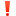 систематически проводить проверку исправности электропроводки, розеток, щитков и штепсельных вилок обогревателя;следить за состоянием обогревательного прибора: вовремя ремонтировать и заменять детали, если они вышли из строя. Менять предохранители, разболтавшиеся или деформированные штекеры; использовать приборы, изготовленные только промышленным способом, ни при каких обстоятельствах не использовать поврежденные, самодельные или «кустарные» электрообогреватели; следует избегать перегрузки на электросеть, в случае включения сразу нескольких мощных потребителей энергии;убедиться, что штекер вставлен в розетку плотно, иначе обогреватель может перегреться и стать причиной пожара;не оставлять включенным электрообогреватели на ночь, не использовать их для сушки вещей;
 не позволять детям играть с такими устройствами;устанавливать электрообогреватель на безопасном расстоянии от занавесок или мебели;ставить прибор следует на пол. В случае с конвекторами, их можно крепить на специальных подставках на небольшом расстоянии от пола; не использовать обогреватель в помещении с лакокрасочными материалами, растворителями и другими воспламеняющимися жидкостями;нельзя устанавливать электрообогреватель в захламленных и замусоренных помещениях; регулярно очищать обогреватель от пыли - она тоже может воспламениться;не размещать сетевые провода обогревателя под ковры и другие покрытия;не ставить на провода тяжелые предметы (например, мебель), иначе обогреватель может перегреться и стать причиной пожара.Памятка по противодействию терроризму         Противодействие терроризму – задача не только специальных служб. Они будут бессильны, если это противодействие не будет оказываться обществом, каждым гражданином нашей страны. Для противостояния террористу, граждане должны использовать, прежде всего, на свою житейскую смекалку и внимание, которые являются одним из самых эффективных видов противодействия террору.         Для проведения террористических актов террористы могут использовать сумки, пакеты, свертки, мусорный контейнер или урну, прилавок магазина или уличного ларька, салон общественного транспорта, кинотеатра, спортивного комплекса, туалета, автомобили, подвалы домов. Категория людей, которые сознательно идут на смерть ради совершения акта террора, отличаются от основной массы людей своим поведением, одеждой. Одежда, прикрывающая взрывное устройство, может быть не по сезону или заметно больше того размера, который носит «террорист». В психологическом поведении этого человека присутствуют напряжение, опасение прямых контактов с окружающими, отстранение от людей.       Увидев подозрительных на Ваш взгляд людей или какое-либо действие, позволяющее судить Вам о нем как об акте терроризма, следует проявить гражданскую сознательность и позвонить по телефону: вызова экстренной службы -112; ЕДДС м.р. Безенчукский - 2-11-28, 2-10-12, 8-927-001-84-02;служба полиции - 102, 2-11-31(02) изложив увиденные Вами обстоятельства данного дела и рассказав о своих опасениях.В случае обнаружения подозрительного предмета НЕОБХОДИМО:- не трогать и не передвигать обнаруженный подозрительный предмет;- не курить возле обнаруженного подозрительного предмета;- не пользовался возле обнаруженного подозрительного предмета средствами радиосвязи, в том числе и мобильными телефонами, пультами дистанционного управления сигнализацией автомобилей и другими радиоэлектронными устройствами вблизи данного предмета;- немедленно уведомить правоохранительные органы об обнаруженном подозрительном предмете;- по мере возможности дождаться прибытия представителей правохранительных органов и обеспечить возможность беспрепятственного подъезда к месту обнаружение подозрительного предмета автомашин правоохранительных органов, скорой медицинской помощи, пожарной охраны, сотрудников МЧС. БУДЬТЕ БДИТЕЛЬНЫМИ!Памятка «Правила безопасности людей на воде в осенне-зимний период»Как правило, водоемы замерзают неравномерно, по частям: сначала у берега, на мелководье, в защищенных от ветра заливах, а затем уже на середине.На озерах, прудах, ставках (на всех водоемах со стоячей водой, особенно на тех, куда не впадает ни один ручеек, в которых нет русла придонной реки, подводных ключей) лёд появляется раньше, чем на речках, где течение задерживает льдообразование.На одном и том же водоеме можно встретить чередование льдов, которые при одинаковой толщине обладают различной прочностью и грузоподъемностью.Основным условием безопасного пребывания человека на льду является соответствие толщины льда прилагаемой нагрузке:- безопасная толщина льда для одного человека не менее 7 см;-  безопасная толщина льда для сооружения катка 12 см и более;-  безопасная толщина льда для совершения пешей переправы 15 см и более;   - безопасная толщина льда для проезда автомобилей не менее 30 см.Время безопасного пребывания человека в воде:при температуре воды 24°С время безопасного пребывания 7-9 часов,при температуре воды 5-15°С - от 3,5 часов до 4,5 часов;температура воды 2-3°С оказывается смертельной для человека через 10-15 мин;при температуре воды минус 2°С — смерть может наступить через 5-8 мин.Правила поведения на льду:I Ни в коем случае нельзя выходить на лед в темное время суток и при плохой видимости (туман, снегопад, дождь).2.При переходе через реку пользуйтесь ледовыми переправами.З.Нельзя проверять прочность льда ударом ноги. Если после первого сильного удара поленом или лыжной палкой покажется хоть немного воды, - это означает, что лед тонкий, по нему ходить нельзя. В этом случае следует немедленно отойти по своему же следу к берегу, скользящими шагами, не отрывая ног ото льда и расставив их на ширину плеч, чтобы нагрузка распределялась на большую площадь. Точно так же поступают при предостерегающем потрескивании льда и образовании в нем трещин.4.При вынужденном переходе водоема безопаснее всего придерживаться проторенных троп или идти по уже проложенной лыжне. Но если их нет, надо перед тем, как спуститься на лед, очень внимательно осмотреться и наметить предстоящий маршрут.5.При переходе водоема группой необходимо соблюдать расстояние друг от друга            (5-6 м.).6. Замерзшую реку (озеро) лучше перейти на лыжах, при этом: крепления лыж расстегните, чтобы , при необходимости быстро их сбросить; лыжные палки держите в руках, не накидывая петли на кисти рук, чтобы в случае опасности сразу их отбросить.7.Если есть рюкзак, повесьте его на одно плечо, это позволит легко освободиться от груза в случае, если лед под вами провалится.8.На замерзший водоем необходимо брать с собой прочный шнур длиной 20 - 25 метров с большой глухой петлей на конце и грузом. Груз поможет забросить шнур к провалившемуся в воду товарищу, петля нужна для того, чтобы пострадавший мог надежнее держаться, продев ее под мышки.9. Убедительная просьба родителям: не отпускайте детей на лед (на рыбалку, катание на лыжах и коньках) без присмотра.10. Одна из самых частых   причин трагедий па водоемах     алкогольное опьянение.   Люди неадекватно  реагируют  на  опасность  и   в  случае  чрезвычайной  ситуации  становятся беспомощными.Советы рыболовам:Необходимо хорошо знать водоем, избранный для рыбалки, для того, чтобы помнить, где на нем глубина не выше роста человека или где с глубокого места можно быстро выйти на отмель, идущую к берегу.Необходимо знать об условиях образования и свойствах льда в различные периоды зимы, различать приметы опасного льда, знать меры предосторожности и постоянно их соблюдать.3.    Определите с берега маршрут движения.4.    Осторожно спускайтесь с берега: лед может неплотно соединяться с сушей; могут быть трещины; подо льдом может быть воздух.5.    Не выходите на темные участки льда - они быстрее прогреваются на солнце и естественно, быстрее тают.Если вы идете группой, то расстояние между лыжниками (или пешеходами) должно быть не меньше 5 метров.Если вы на лыжах, проверьте, нет ли поблизости проложенной лыжни. Если нет, а вам необходимо ее проложить, крепления лыж отстегните (чтобы, в крайнем случае, быстро от них избавиться), лыжные палки несите в руках, петли палок не надевайте на кисти рук.Рюкзак повесьте на одно плечо, а еще лучше - волоките на веревке в 2-3 метрах сзади.Проверяйте каждый шаг на льду остроконечной пешней, но не бейте ею лед перед собой - лучше сбоку. Если после первого удара лед пробивается, немедленно возвращайтесь на место, с которого пришли.Не подходите к другим рыболовам ближе, чем на 3 метра.Не приближайтесь к тем местам, где во льду имеются вмерзшие коряги, водоросли, воздушные пузыри.Не ходите рядом с трещиной или по участку льда, отделенному от основного массива несколькими трещинами.Быстро покиньте опасное место, если из пробитой лунки начинает бить фонтаном вода.14.  Обязательно имейте с собой средства спасения: шнур с грузом на конце, длинную жердь, широкую доску.Имейте при себе что-нибудь острое, чем можно было бы закрепиться за лед в случае, если вы провалились, а вылезти без опоры нет никакой возможности (нож, багор, крупные гвозди).Не делайте около себя много лунок, не делайте лунки на переправах (тропинках).Номера телефонов, куда вы можете обратиться за помощью:Правила движения авто в зимних условиях:- выехав из стоянки или с гаража, затормозите автомобиль на каком-нибудь свободном участке дороги. И посмотрите, все ли колеса начинают торможение. Оцените тормозной путь на дорожном, обледеневшем покрытии, стремление его к заносу, устойчивость автомобиля при торможении. Полученные данные сравните с тормозным путем на сухом дорожном покрытии при такой же скорости;- при управлении автомобилем не допускайте резкости при торможении, повороте, разгоне, при переключении передач. Незначительная резкость при управлении авто допустима в обычных условиях, но при гололеде может привести к заносу;- старайтесь преодолевать обледенелые подъемы на немного повышенной скорости, чтобы не пришлось переключать передачи на подъеме. На перекрестках нужно опасаться столкновения с машинами, которые следуют в поперечном направлении. Будьте осторожными, так как не все водители могут правильно учитывать опасность гололеда. Лучше не выезжать на перекресток, чем подставить авто под удар машины, которой неосторожный водитель управляет в это время;- не нужно забывать о пешеходах. Люди, переходящие дорогу, могут поскользнуться и упасть. Поэтому старайтесь не напугать пешехода резкими звуковыми и световыми сигналами. Приближаясь к пешеходным переходам и местам расположения детских учреждений, снижайте скорость до минимума. Зимняя пора особенно опасна и для пешеходов, это период времени, когда нет места ошибкам со стороны всех участников дорожного движения.И вообще, воздержитесь без крайней необходимости от поездок на личном автотранспорте, если вы не уверены в своем водительском мастерстве, воспользуйтесь общественным транспортом. Но если вы все-таки сели за руль, будьте внимательны при управлении автомобилем. Обязательно следите за сообщениями о погоде.
При возникновении чрезвычайных ситуаций обращайтесь по телефонам: 112, 101, 102, 103, 104; 8 (84676) 2-10-12, 2-11-28; 8-927-001-84-02 (ЕДДС м.р. Безенчукский).Основные меры безопасности при обращении с пиротехникой.При выборе пиротехнических изделий необходимо знать, что использование самодельных пиротехнических изделий запрещено. Более того, приобретая пиротехнические изделия, необходимо проверить наличие сертификата соответствия, наличие инструкции на русском языке, срок годности. Также нужно иметь в виду, что нельзя использовать изделия, имеющие дефекты или повреждениями корпуса и фитиля.Перед использованием пиротехнических изделий необходимо:Выбрать место для фейерверка. Желательно для этих целей использовать большую открытую площадку (двор, сквер или поляна), свободная от деревьев и построек. В радиусе  не должно быть пожароопасных объектов, стоянок автомашин, деревянных сараев или гаражей, а также сгораемых материалов, которые могут загореться от случайно попавших искр. При сильном ветре размер опасной зоны по ветру следует увеличить в 3-4 раза. Зрителей необходимо разместить на расстоянии 35- от пусковой площадки. Использование ракет, бабочек рядом с жилыми домами и другими постройками категорически запрещается, т.к. они могут попасть в окно или форточку, залететь на балкон, чердак или на крышу и стать причиной пожара.Категорически запрещается:- использовать приобретённую пиротехнику до ознакомления с инструкцией по применению и данных мер безопасности; - применять пиротехнику при ветре более 5 м/с; - взрывать пиротехнику, когда в опасной зоне (см. радиус опасной зоны на упаковке) находятся люди, животные, горючие материалы, деревья, здания, жилые постройки, провода электронапряжения; - запускать салюты с рук (за исключением хлопушек, бенгальских огней, некоторых видов фонтанов) и подходить к изделиям в течение 2 минут после их использования; - наклоняться над изделием во время его использования; - использовать изделия с истёкшим сроком годности; с видимыми повреждениями; - производить любые действия, не предусмотренные инструкцией по применению и данными мерами безопасности, а так же разбирать или переделывать готовые изделия; - использовать пиротехнику в закрытых помещениях, квартирах, офисах (кроме хлопушек, бенгальских огней и фонтанов, разрешённых к применению в закрытых помещениях), а так же запускать салюты с балконов и лоджий; - разрешать детям самостоятельно приводить в действие пиротехнические изделия; - сушить намокшие пиротехнические изделия на отопительных приборах-батареях отопления, обогревателях и т.п.№ п/пПоказатели смотра – конкурса1.Практическое использование кормушек2.Соблюдение требований по технике безопасности3.Оригинальность идей4.Привлечение родителей к изготовлению кормушек, их участие в оформлении5.Качество оформления кормушек, эстетичность1КНС №1 (ПОЖКХ)  Самарская область, Безенчукский район, пгт. Безенчукб/н15 кв. мВыписка из реестрахозяйственное ведениеМУП "Водоканалсервис" городского поселения Безенчук муниципального района Безенчукский Самарской области2Коллектор напорный керамический (ПОЖКХ) ИНВ№0243Самарская область, Безенчукский район, пгт. Безенчукб/нВыписка из реестрахозяйственное ведениеМУП "Водоканалсервис" городского поселения Безенчук муниципального района Безенчукский Самарской области3Коллектор напорный стальной от КНС(ПОЖКХ)Самарская область, Безенчукский район, пгт. Безенчук, ул. Тимирязеваб/нВыписка из реестрахозяйственное ведениеМУП "Водоканалсервис" городского поселения Безенчук муниципального района Безенчукский Самарской области4Здание Главной КНС  с напорным трубопроводом Самарская область, Безенчукский район, пгт. Безенчук, ул. Советскаяб/н42 кв. мВыписка из реестрахозяйственное ведениеМУП "Водоканалсервис" городского поселения Безенчук муниципального района Безенчукский Самарской области5Здание КНС № 2 Самарская область, Безенчукский район, пгт. Безенчук, ул. Чапаеваб/н11 кв. мВыписка из реестрахозяйственное ведениеМУП "Водоканалсервис" городского поселения Безенчук муниципального района Безенчукский Самарской области6Здание КНС № 3 Самарская область, Безенчукский район, пгт. Безенчук, ул. Нефтяниковб/н12 кв. мВыписка из реестрахозяйственное ведениеМУП "Водоканалсервис" городского поселения Безенчук муниципального района Безенчукский Самарской области7Здание КНС № 4Самарская область, Безенчукский район, пгт. Безенчук, ул. Лермонтоваб/н15 кв. мВыписка из реестрахозяйственное ведениеМУП "Водоканалсервис" городского поселения Безенчук муниципального района Безенчукский Самарской области8Здание КНС № 5Самарская область, Безенчукский район, пгт. Безенчук, ул. Специалистовб/н15 кв. мВыписка из реестрахозяйственное ведениеМУП "Водоканалсервис" городского поселения Безенчук муниципального района Безенчукский Самарской области9Здание КНС № 6Самарская область, Безенчукский район, пгт. Безенчук, ул. Степнаяб/н12 кв. мнетхозяйственное ведениеМУП "Водоканалсервис" городского поселения Безенчук муниципального района Безенчукский Самарской области10Здание КНС № 7Самарская область, Безенчукский район, пгт. Безенчук (в поле)б/ннетхозяйственное ведениеМУП "Водоканалсервис" городского поселения Безенчук муниципального района Безенчукский Самарской области11Здание КНС № 8Самарская область, Безенчукский район, пгт. Безенчук, ул. Солодухинаб/н9 кв. мВыписка из реестрахозяйственное ведениеМУП "Водоканалсервис" городского поселения Безенчук муниципального района Безенчукский Самарской области12Очистные сооруженияСамарская область, Безенчукский район, Западная промзонаб/нВыписка из реестрахозяйственное ведениеМУП "Водоканалсервис" городского поселения Безенчук муниципального района Безенчукский Самарской области13(насосная станция) инв.№ 0638Самарская область, Безенчукский район, Западная промзонаб/нВыписка из реестрахозяйственное ведениеМУП "Водоканалсервис" городского поселения Безенчук муниципального района Безенчукский Самарской области14Корпус производственный на КНС (здание лаборатории) Самарская область, Безенчукский район, Западная промзонаб/нВыписка из реестрахозяйственное ведениеМУП "Водоканалсервис" городского поселения Безенчук муниципального района Безенчукский Самарской области15Водозабор ЗападныйСамарская область, Безенчукский район, Западная промзонаб/н47200 кв. мВыписка из реестрахозяйственное ведениеМУП "Водоканалсервис" городского поселения Безенчук муниципального района Безенчукский Самарской области16Водозабор ВосточныйСамарская область, Безенчукский район, Восточная промзонаб/н78200 кв. мВыписка из реестрахозяйственное ведениеМУП "Водоканалсервис" городского поселения Безенчук муниципального района Безенчукский Самарской области17Артскважина 1-2-3-4-5-6-7-8 Самарская область, Безенчукский район, Восточная промзонаб/нВыписка из реестрахозяйственное ведениеМУП "Водоканалсервис" городского поселения Безенчук муниципального района Безенчукский Самарской области18Склад на водозабореСамарская область, Безенчукский район, Восточная промзонаб/нВыписка из реестрахозяйственное ведениеМУП "Водоканалсервис" городского поселения Безенчук муниципального района Безенчукский Самарской области19Здание насосной 2-го подъема Самарская область, Безенчукский район, Восточная промзонаб/нВыписка из реестрахозяйственное ведениеМУП "Водоканалсервис" городского поселения Безенчук муниципального района Безенчукский Самарской области20Бетонированные резервуары-2шт.Самарская область, Безенчукский район, Восточная промзонаб/нВыписка из реестрахозяйственное ведениеМУП "Водоканалсервис" городского поселения Безенчук муниципального района Безенчукский Самарской области21Здание ВНССамарская область, Безенчукский район, пгт. Безенчук,б/н6384 в. мВыписка из реестрахозяйственное ведениеМУП "Водоканалсервис" городского поселения Безенчук муниципального района Безенчукский Самарской области22Артскважина 1-2Самарская область, Безенчукский район, пгт. Безенчук,б/нВыписка из реестрахозяйственное ведениеМУП "Водоканалсервис" городского поселения Безенчук муниципального района Безенчукский Самарской области23Здание блока фильтровСамарская область, Безенчукский район, п. Сосновка63:12:0602001:175Св-во о праве собственностихозяйственное ведениеМУП "Водоканалсервис" городского поселения Безенчук муниципального района Безенчукский Самарской области24Здание насосной станции КНССамарская область, Безенчукский район, п. Сосновка63:12:0602001:17681,1 кв.мСв-во о праве собственностихозяйственное ведениеМУП "Водоканалсервис" городского поселения Безенчук муниципального района Безенчукский Самарской области25Скважина с насосом (новая) Самарская область, Безенчукский район, п. Сосновка63:12:0602002:170  Св-во о праве собственностихозяйственное ведениеМУП "Водоканалсервис" городского поселения Безенчук муниципального района Безенчукский Самарской области26Отстойник 2-ярусныйСамарская область, Безенчукский район, пгт. Безенчукб/нВыписка из реестрахозяйственное ведениеМУП "Водоканалсервис" городского поселения Безенчук муниципального района Безенчукский Самарской области27Отстойник 2-ярусныйСамарская область, Безенчукский район, пгт. Безенчукб/нВыписка из реестрахозяйственное ведениеМУП "Водоканалсервис" городского поселения Безенчук муниципального района Безенчукский Самарской области28ПесколовкаСамарская область, Безенчукский район, пгт. Безенчукб/нВыписка из реестрахозяйственное ведениеМУП "Водоканалсервис" городского поселения Безенчук муниципального района Безенчукский Самарской области29Канализац.колодцы 4шт.ул.Чкалова(4школа)Самарская область, Безенчукский район, пгт. Безенчук, ул. Чкаловаб/нВыписка из реестрахозяйственное ведениеМУП "Водоканалсервис" городского поселения Безенчук муниципального района Безенчукский Самарской области30Канализац.сети  в/городокСамарская область, Безенчукский район, пгт. Безенчук, военный городокб/н508 мВыписка из реестрахозяйственное ведениеМУП "Водоканалсервис" городского поселения Безенчук муниципального района Безенчукский Самарской области31Канализац.сети от К-80доК-48 отК-52,58доК-84 738п.м.в/городокСамарская область, Безенчукский район, пгт. Безенчук,б/н738 п.мВыписка из реестрахозяйственное ведениеМУП "Водоканалсервис" городского поселения Безенчук муниципального района Безенчукский Самарской области32Канализац.сети НГДУ 910м.Самотеч.канализ.Самарская область, Безенчукский район, пгт. Безенчук,б/н910 мВыписка из реестрахозяйственное ведениеМУП "Водоканалсервис" городского поселения Безенчук муниципального района Безенчукский Самарской области33Канализац.сети 122м.Самарская область, Безенчукский район, пгт. Безенчук,б/н122 мВыписка из реестрахозяйственное ведениеМУП "Водоканалсервис" городского поселения Безенчук муниципального района Безенчукский Самарской области34Канализац.сети НГДУ 297м.Самарская область, Безенчукский район, пгт. Безенчук,б/н297 мВыписка из реестрахозяйственное ведениеМУП "Водоканалсервис" городского поселения Безенчук муниципального района Безенчукский Самарской области35Канализац.сети 1100м ПОЖКХ керамичес.Самарская область, Безенчукский район, пгт. Безенчук,б/н1100 мВыписка из реестрахозяйственное ведениеМУП "Водоканалсервис" городского поселения Безенчук муниципального района Безенчукский Самарской области36Канализац.сети 878м.Самарская область, Безенчукский район, пгт. Безенчук,б/н878 мВыписка из реестрахозяйственное ведениеМУП "Водоканалсервис" городского поселения Безенчук муниципального района Безенчукский Самарской области37Канализац.сети 1200мСамарская область, Безенчукский район, пгт. Безенчук,б/н1200 мВыписка из реестрахозяйственное ведениеМУП "Водоканалсервис" городского поселения Безенчук муниципального района Безенчукский Самарской области38Канализац.сети 3606м СпециалистовСамарская область, Безенчукский район, пгт. Безенчук,б/н3606 мВыписка из реестрахозяйственное ведениеМУП "Водоканалсервис" городского поселения Безенчук муниципального района Безенчукский Самарской области39Канализац.сети 352Самарская область, Безенчукский район, пгт. Безенчук,б/н352 мВыписка из реестрахозяйственное ведениеМУП "Водоканалсервис" городского поселения Безенчук муниципального района Безенчукский Самарской области40Канализац.сети от К-80доК-84 Д-200 171п.м. ул.БыковскогоСамарская область, Безенчукский район, пгт. Безенчук,б/н171 п.мВыписка из реестрахозяйственное ведениеМУП "Водоканалсервис" городского поселения Безенчук муниципального района Безенчукский Самарской области41Канализац.сети от К-84доК-51 Д-300 861п.м. Самарская область, Безенчукский район, пгт. Безенчук, ул.Быковскогоб/н861 п.мВыписка из реестрахозяйственное ведениеМУП "Водоканалсервис" городского поселения Безенчук муниципального района Безенчукский Самарской области42Канализац.сети чугунныеСамарская область, Безенчукский район, пгт. Безенчук,б/нВыписка из реестрахозяйственное ведениеМУП "Водоканалсервис" городского поселения Безенчук муниципального района Безенчукский Самарской области43ПОЖКХ 2150мСамарская область, Безенчукский район, пгт. Безенчук,б/н2150м Выписка из реестрахозяйственное ведениеМУП "Водоканалсервис" городского поселения Безенчук муниципального района Безенчукский Самарской области44Канализац.коллектор ул.Чкалова(4школа)Самарская область, Безенчукский район, пгт. Безенчук,б/нВыписка из реестрахозяйственное ведениеМУП "Водоканалсервис" городского поселения Безенчук муниципального района Безенчукский Самарской области45Канализац.сети 55п.м. НГДУСамарская область, Безенчукский район, пгт. Безенчук,б/н55 п.мВыписка из реестрахозяйственное ведениеМУП "Водоканалсервис" городского поселения Безенчук муниципального района Безенчукский Самарской области46Канализац.сети 95п.м. НГДУСамарская область, Безенчукский район, пгт. Безенчук,б/н95 п.мВыписка из реестрахозяйственное ведениеМУП "Водоканалсервис" городского поселения Безенчук муниципального района Безенчукский Самарской области47Канализац.сети Д-100 69м Осипенко,33Самарская область, Безенчукский район, пгт. Безенчук,б/н69 мВыписка из реестрахозяйственное ведениеМУП "Водоканалсервис" городского поселения Безенчук муниципального района Безенчукский Самарской области48Канализац.сети 1790п.м.Самарская область, Безенчукский район, пгт. Безенчук,б/н1790 п.мВыписка из реестрахозяйственное ведениеМУП "Водоканалсервис" городского поселения Безенчук муниципального района Безенчукский Самарской области49Водопровод (ЖБИ)ул.МелиораторовСамарская область, Безенчукский район, пгт. Безенчук, ул. Мелиораторовб/нВыписка из реестрахозяйственное ведениеМУП "Водоканалсервис" городского поселения Безенчук муниципального района Безенчукский Самарской области50Водопровод 120п.м. (НГДУ) ЛомоносоваСамарская область, Безенчукский район, пгт. Безенчук, ул.  Ломоносоваб/н120 п.мВыписка из реестрахозяйственное ведениеМУП "Водоканалсервис" городского поселения Безенчук муниципального района Безенчукский Самарской области51Водопровод 1250п.м. (БКХП)МамистоваСамарская область, Безенчукский район, пгт. Безенчук, ул. Мамистоваб/н1250 п.мВыписка из реестрахозяйственное ведениеМУП "Водоканалсервис" городского поселения Безенчук муниципального района Безенчукский Самарской области52Водопровод 1360п.м. ЦентральнаяСамарская область, Безенчукский район, пгт. Безенчук, ул. Центральнаяб/н1360 п.мВыписка из реестрахозяйственное ведениеМУП "Водоканалсервис" городского поселения Безенчук муниципального района Безенчукский Самарской области53Водопровод 167п.М.КироваСамарская область, Безенчукский район, пгт. Безенчук, ул. Кироваб/н167 п.мВыписка из реестрахозяйственное ведениеМУП "Водоканалсервис" городского поселения Безенчук муниципального района Безенчукский Самарской области54Водопровод 223п.м. (НГДУ)НефтяниковСамарская область, Безенчукский район, пгт. Безенчук, ул. Нефтяниковб/н223 п.мВыписка из реестрахозяйственное ведениеМУП "Водоканалсервис" городского поселения Безенчук муниципального района Безенчукский Самарской области55Водопровод 227п.м. (НГДУ)СадоваяСамарская область, Безенчукский район, пгт. Безенчук, ул. Садоваяб/н227 п.мВыписка из реестрахозяйственное ведениеМУП "Водоканалсервис" городского поселения Безенчук муниципального района Безенчукский Самарской области56Водопровод 2400п.м. (НИИСХ)Самарская область, Безенчукский район, пгт. Безенчук, ул. Тимирязева, Школьнаяб/н2400 п.мВыписка из реестрахозяйственное ведениеМУП "Водоканалсервис" городского поселения Безенчук муниципального района Безенчукский Самарской области57Водопровод 25п.м. (НГДУ), СадоваяСамарская область, Безенчукский район, пгт. Безенчук,ул. Садоваяб/н25 п.мВыписка из реестрахозяйственное ведениеМУП "Водоканалсервис" городского поселения Безенчук муниципального района Безенчукский Самарской области58Водопровод 2500п.м. (НГДУ)Советская,НефтяниковСамарская область, Безенчукский район, пгт. Безенчук, ул. Нефтяниковб/н2500 п.мВыписка из реестрахозяйственное ведениеМУП "Водоканалсервис" городского поселения Безенчук муниципального района Безенчукский Самарской области59Водопровод 294п.м. (НГДУ) Самарская область, Безенчукский район, пгт. Безенчук, ул. Лермонтоваб/н294 п.мВыписка из реестрахозяйственное ведениеМУП "Водоканалсервис" городского поселения Безенчук муниципального района Безенчукский Самарской области60Водопровод 320п.м. (НГДУ)Самарская область, Безенчукский район, пгт. Безенчук, ул. Садоваяб/н320 п.мВыписка из реестрахозяйственное ведениеМУП "Водоканалсервис" городского поселения Безенчук муниципального района Безенчукский Самарской области61Водопровод 3660 п.м. (АСПО Безенчук)Самарская область, Безенчукский район, пгт. Безенчук, ул. Специалистовб/н3660 п.мВыписка из реестрахозяйственное ведениеМУП "Водоканалсервис" городского поселения Безенчук муниципального района Безенчукский Самарской области62Водопровод ббОп.м. Самарская область, Безенчукский район, пгт. Безенчук, ул. Комсомольскаяб/н660 п.мВыписка из реестрахозяйственное ведениеМУП "Водоканалсервис" городского поселения Безенчук муниципального района Безенчукский Самарской области63Водопровод 97п.м. Самарская область, Безенчукский район, пгт. Безенчук, ул. Куйбышеваб/н97 п.мВыписка из реестрахозяйственное ведениеМУП "Водоканалсервис" городского поселения Безенчук муниципального района Безенчукский Самарской области64Канализац.сети 1790п.м.Самарская область, Безенчукский район, пгт. Безенчук, ул. Осипенко. Д. 33б/н179 м.Выписка из реестрахозяйственное ведениеМУП "Водоканалсервис" городского поселения Безенчук муниципального района Безенчукский Самарской области65Водопровод (ЖБИ)вСамарская область, Безенчукский район, пгт. Безенчук, ул.Мелиораторовб/н250 мВыписка из реестрахозяйственное ведениеМУП "Водоканалсервис" городского поселения Безенчук муниципального района Безенчукский Самарской области66Водопровод 120п.м. (НГДУ)Самарская область, Безенчукский район, пгт. Безенчук, ул. Ломоносоваб/н120 мВыписка из реестрахозяйственное ведениеМУП "Водоканалсервис" городского поселения Безенчук муниципального района Безенчукский Самарской области67Водопровод 1250п.м. (БКХП)Самарская область, Безенчукский район, пгт. Безенчук, ул. Мамистоваб/н1250мВыписка из реестрахозяйственное ведениеМУП "Водоканалсервис" городского поселения Безенчук муниципального района Безенчукский Самарской области68Водопровод 1360п.м. Самарская область, Безенчукский район, пгт. Безенчук, ул.Центральнаяб/н1360мВыписка из реестрахозяйственное ведениеМУП "Водоканалсервис" городского поселения Безенчук муниципального района Безенчукский Самарской области69Водопровод 167п.М.КироваСамарская область, Безенчукский район, пгт. Безенчук,б/н167 мВыписка из реестрахозяйственное ведениеМУП "Водоканалсервис" городского поселения Безенчук муниципального района Безенчукский Самарской области70Водопровод 223п.м. (НГДУ)НефтяниковСамарская область, Безенчукский район, пгт. Безенчук,б/н223мВыписка из реестрахозяйственное ведениеМУП "Водоканалсервис" городского поселения Безенчук муниципального района Безенчукский Самарской области71Водопровод 227п.м. (НГДУ)СадоваяСамарская область, Безенчукский район, пгт. Безенчук,б/н227мВыписка из реестрахозяйственное ведениеМУП "Водоканалсервис" городского поселения Безенчук муниципального района Безенчукский Самарской области72Водопровод 2400п.м. (НИИСХ)Тимирязева,школьнаяСамарская область, Безенчукский район, пгт. Безенчук,б/н2400мВыписка из реестрахозяйственное ведениеМУП "Водоканалсервис" городского поселения Безенчук муниципального района Безенчукский Самарской области73Водопровод 25п.м. (НГДУ), СадоваяСамарская область, Безенчукский район, пгт. Безенчук,б/н25мВыписка из реестрахозяйственное ведениеМУП "Водоканалсервис" городского поселения Безенчук муниципального района Безенчукский Самарской области74Водопровод 2500п.м. (НГДУ)Советская,НефтяниковСамарская область, Безенчукский район, пгт. Безенчук,б/н2500мВыписка из реестрахозяйственное ведениеМУП "Водоканалсервис" городского поселения Безенчук муниципального района Безенчукский Самарской области75Водопровод 294п.м. (НГДУ) Л ермонтоваСамарская область, Безенчукский район, пгт. Безенчук,б/н294мВыписка из реестрахозяйственное ведениеМУП "Водоканалсервис" городского поселения Безенчук муниципального района Безенчукский Самарской области76Водопровод 320п.м. (НГДУ)СадоваяСамарская область, Безенчукский район, пгт. Безенчук,ул. Мелиораторов, д.2-аб/н320мВыписка из реестрахозяйственное ведениеМУП "Водоканалсервис" городского поселения Безенчук муниципального района Безенчукский Самарской области78Водопровод 3660 п.м. (АСПО Безенчук)СпециалистовСамарская область, Безенчукский район, пгт. Безенчук, ул. Мелиораторов, д.2-аб/н3660мВыписка из реестрахозяйственное ведениеМУП "Водоканалсервис" городского поселения Безенчук муниципального района Безенчукский Самарской области78Водопровод ббОп.м. (НГДУ)КомсомольскаяСамарская область, Безенчукский район, пгт. Безенчук,  ул. Степная.д.1-А.б/н660мВыписка из реестрахозяйственное ведениеМУП "Водоканалсервис" городского поселения Безенчук муниципального района Безенчукский Самарской области79Водопровод 97п.м. (НГДУ)КуйбышеваСамарская область, Безенчукский район, пгт. Безенчук,б/н97мВыписка из реестрахозяйственное ведениеМУП "Водоканалсервис" городского поселения Безенчук муниципального района Безенчукский Самарской области80Водопровод Д-20мм. Ул.Осипенко,33Самарская область, Безенчукский район, пгт. Безенчук,б/н159мВыписка из реестрахозяйственное ведениеМУП "Водоканалсервис" городского поселения Безенчук муниципального района Безенчукский Самарской области81Водопровод ПОЖКХ МолодежнаяСамарская область, Безенчукский район, пгт. Безенчук,б/н520мВыписка из реестрахозяйственное ведениеМУП "Водоканалсервис" городского поселения Безенчук муниципального района Безенчукский Самарской области82Водопровод ЗЗОп.м. (Мелиораторов, 14,16)Самарская область, Безенчукский район, пгт. Безенчук,б/н330 п.мВыписка из реестрахозяйственное ведениеМУП "Водоканалсервис" городского поселения Безенчук муниципального района Безенчукский Самарской области83Водопровод 1190п.м. (НГДУ)БезенчукскаяСамарская область, Безенчукский район, пгт. Безенчук,б/н1190 п.мВыписка из реестрахозяйственное ведениеМУП "Водоканалсервис" городского поселения Безенчук муниципального района Безенчукский Самарской области84Водопровод 80п.м. (к домам Без.СПМК)ЛуговцеваСамарская область, Безенчукский район, пгт. Безенчукб/н80 п.мВыписка из реестрахозяйственное ведениеМУП "Водоканалсервис" городского поселения Безенчук муниципального района Безенчукский Самарской области85Сети водопроводные стальные Самарская область, Безенчукский район, пгт. Безенчукб/н32100мВыписка из реестрахозяйственное ведениеМУП "Водоканалсервис" городского поселения Безенчук муниципального района Безенчукский Самарской области86Сети водопроводные чугунные Самарская область, Безенчукский район, пгт. Безенчукб/н34200мВыписка из реестрахозяйственное ведениеМУП "Водоканалсервис" городского поселения Безенчук муниципального района Безенчукский Самарской области87Трубопровод Д-ЗООмм(ПОЖКХ)Самарская область, Безенчукский район, пгт. Безенчукб/нВыписка из реестрахозяйственное ведениеМУП "Водоканалсервис" городского поселения Безенчук муниципального района Безенчукский Самарской области88Башня водонапорнаяСамарская область, Безенчукский район, пгт. Безенчукб/н25мВыписка из реестрахозяйственное ведениеМУП "Водоканалсервис" городского поселения Безенчук муниципального района Безенчукский Самарской области89Водопровод 2720п.м.Самарская область, Безенчукский район, пгт. Безенчукб/н2720 п.мВыписка из реестрахозяйственное ведениеМУП "Водоканалсервис" городского поселения Безенчук муниципального района Безенчукский Самарской области90Башня Рожновского насос ЭЦВ 6-16-110Самарская область, Безенчукский район, пгт. Безенчукб/н15мВыписка из реестрахозяйственное ведениеМУП "Водоканалсервис" городского поселения Безенчук муниципального района Безенчукский Самарской области91ВодопроводСамарская область, Безенчукский район, пгт. Безенчукб/н1700 п.мВыписка из реестрахозяйственное ведениеМУП "Водоканалсервис" городского поселения Безенчук муниципального района Безенчукский Самарской области92Здание Самарская область, Безенчукский район, пгт. Безенчук, ул. Мелиораторов, д.2-аб/нВыписка из реестрахозяйственное ведениеМУП "Водоканалсервис" городского поселения Безенчук муниципального района Безенчукский Самарской области93Ремонтно-механическая мастерская Самарская область, Безенчукский район, пгт. Безенчук, ул. Мелиораторов.д.2-а. стр. 1б/н330,2 М2Выписка из реестрахозяйственное ведениеМУП "Водоканалсервис" городского поселения Безенчук муниципального района Безенчукский Самарской области94Нежилое здание (Котельная №4)Самарская область, Безенчукский район, пгт. Безенчук, ул. Степная.д.1-Аб/н1219,7 кв. мВыписка из реестрахозяйственное ведениеМУП "Водоканалсервис" городского поселения Безенчук муниципального района Безенчукский Самарской области95Нежилое здание (гараж)  - 3 шт.Самарская область, Безенчукский район, пгт. Безенчук, ул. Степная.д.1 Аб/н70 кв. мВыписка из реестрахозяйственное ведениеМУП "Водоканалсервис" городского поселения Безенчук муниципального района Безенчукский Самарской области96Водозаборная колонка  - 5 шт.Самарская область, Безенчукский район, п. Новоренбургскийб/нВыписка из реестрахозяйственное ведениеМУП "Водоканалсервис" городского поселения Безенчук муниципального района Безенчукский Самарской областиНаименованиеОписаниеКод (числовое обозначение)Для ведения личного подсобного хозяйства (приусадебный земельный участок)Размещение жилого дома, указанного в описании вида разрешенного использования с кодом 2.1;производство сельскохозяйственной продукции;размещение гаража и иных вспомогательных сооружений;содержание сельскохозяйственных животных2.2НаименованиеОписаниеКод (числовое обозначение)Предоставление коммунальных услугРазмещение зданий и сооружений, обеспечивающих поставку воды, тепла, электричества, газа, отвод канализационных стоков, очистку и уборку объектов недвижимости (котельных, водозаборов, очистных сооружений, насосных станций, водопроводов, линий электропередач, трансформаторных подстанций, газопроводов, линий связи, телефонных станций, канализаций, стоянок, гаражей и мастерских для обслуживания уборочной и аварийной техники, сооружений, необходимых для сбора и плавки снега).3.1.1Номер регистрации________________Дата регистрации   ________________Время регистрации___час._____мин. Подпись регистрирующего лица ________________________________Номер регистрации ________________Дата регистрации    ________________Время регистрации ______час._____мин. Подпись регистрирующего лица __________№ п/пНаименованиеКол-во02, 2-11-31 102 (112) с сотового телефонаДежурная часть ОВД по муниципальному району Безенчуский2-14-51Администрация городского поселения Безенчук2-10-12, 8 927 001 84 02ЕДДС муниципального района Безенчукский